CENTRO DE EDUCACION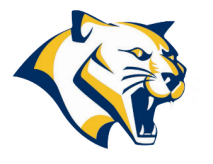 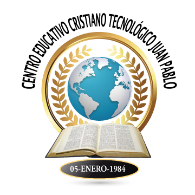 Media No GubernamentalCristiano Tecnológico  Juan PabloHISTORIA DEL CENTRO EDUCATIVOEl Centro Educativo Cristiano Tecnológico Juan Pablo inició labores educativas en el año 1984, en el callejón la Moncada en Tegucigalpa, luego para el año 1986 nos trasladamos al edifico que actualmente ocupa La Casa Alianza, permaneciendo por un periodo de tres años, ya para el año 1990 nos trasladamos al callejón el Olvido en Tegucigalpa, nuestra permanecía fue de cinco años en ese mismo local, ya para el año 1994 nos trasladamos al edifico de la Singer en el centro de la ciudad capital, nuestra permanecía en este local fue hasta el año 1998, ese mismo año nos trasladamos a nuestro propio local ubicado en el Barrio la Granja donde actualmente funciona el Instituto. Siendo su organización de la siguiente forma:Consejo Administrativo.Gerente GeneralDirector del InstitutoConsejo de ProfesoresEl 5 de enero 1,984 se levanta censo escolar con la participación de maestros; Lic. En pedagogía  Tito Meja Pineda   la Profe. Lía Nelly Rivera de Mejía   Prof. Tito Livio Mejía y  Prof. Estalin Mejía.La matrícula con la que contó el centro educativo para el año 1984 fue 50 alumnos en las diferentes modalidades de estudio.Después de haber tenido diferentes ubicaciones en el centro de Tegucigalpa el centro educativo se trasladó al Barrio la Granja donde actualmente se ubica, contando con una población estudiantil en educación primaria en Español y Bilingüe, Tercer ciclo  presencial e Isemed , educación media  presencial e isemed y escuela de enfermería.El nombre con que inicio el Instituto  fue Instituto Juan Pablo II pero para el año 1999 se acordó por medio de la junta administrativa cambiar el nombre a Jardín Escuela e Instituto Cristiano Tecnológico Juan Pablo, Cuenta  con un staff de profesionales egresados de la Universidad Pedagógica Francisco Morazán de 50 docentes entre personal docente y administrat#02CENTRO EDUCATIVO “NIDO DE ÁGUILAS”El Centro Educativo “Nido de Águilas” es una institución privada, con más de 35 años de experiencia en la formación de estudiantes íntegros, con alto sentido de responsabilidad, valores y comprometidos con Dios y con nuestra patria, baluarte en la educación integral. Actualmente, funciona en colonia El Pedregal en los niveles de Prebásica, Básica y Media en la modalidad de español y bilingüe. Funcionan las carreras en las áreas de:Bachillerato Técnico Profesional con orientación en informática, contaduría y finanzas, yBachillerato en Ciencias y Humanidades. Cuenta con un equipo de profesores especializados en cada una de las áreas académicas. Su lema “Dios Honor Patria” engloba el quehacer del Centro Educativo como un instituto que cumple con la formación en valores cívicos y el amor por nuestra Honduras.N° 3CENTRO EDUCATIVO “SALEM SUCOT”BREVE RESEÑAEl Instituto Salem Sucot esta ubicado en la Residencial Alemán 3ª etapa.Fue fundado en el año 2005 por el profesor  Martin Andrade. Inicio con una matricula de 120 alumnos en el área de Ciclo Común. Actualmente está bajo la Dirección de la profesora Melissa Fuentes. Salem Sucot que traducido en la lengua hebrea significa “Cabaña de Paz”. En donde verdaderamente se fomenta un ambiente de paz en nuestra comunidad educativa. Es una institución con principios Cristianos. Donde fomentamos en nuestros alumnos los valores de solidaridad, hermandad, el respeto a Dios y la familia.Contamos con clases adicionales de Biblia, francés, pintura, danza y música. Para el año 2020 contaremos con Bachillerato Técnico profesional y Humanidades.Nuestro Lema “Educando con valores cristianos transformamos nuestra Juventud”   #4INSTITUTO “ESPAÑA JESÚS MILLA SELVA”El Instituto “España Jesús Milla Selva” inicia sus labores educativas en el mes de marzo de 1972, como anexo N°3 del instituto Central Vicente Cáceres  hasta 1975. Es el 1 de febrero de 1975 que fue creado como Instituto “Jesús Milla Selva”, en la Col. John F. Kennedy por acuerdo N°569 EP Tegucigalpa, M.D.C., del 17 de febrero de 1975 en las ramas de ciclo común para la jornada matutina.Por acuerdo N°24- EP Tegucigalpa, 23 de abril de 1975 se apertura la modalidad de Educación Comercial en la jornada nocturna. Para el año 1986, debido al incremento de la demanda estudiantil, se creó en la jornada matutina, la modalidad de Bachillerato en Ciencias y Letras y en el año 1987 se apertura la modalidad de Educación Comercial en la jornada Vespertina.En 1999, el nombre del Instituto fue modificado a Instituto “España Jesús Milla Selva” por acuerdo N° 3718 S.E 16 de noviembre de 1999 en honor a las ayudas recibidas del gobierno Español. El Instituto “España Jesús Milla Selva” cuenta con una matrícula de 4, 800 estudiantes, cuatro jornadas de trabajo, matutina, vespertina, nocturna y SEMED.RESEÑA HISTORICA 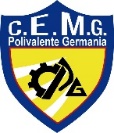 DEL 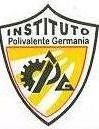 INSTITUTO POLIVALENTE GERMANIAEL INSTITUTO POLIVALENTE GERMANIA fue creado bajo Decreto No. 197-95 a través del Congreso Nacional de la República, iniciando sus labores año 1996 en la Escuela Rubén Martínez Rodas de la Aldea de Germania, Municipio del Distrito Central, Departamento de Francisco Morazán, ofreciendo la modalidad de Ciclo Común de Cultura General Jornada Vespertina, siendo Director el Profesor Marvin Wilfredo López Fiallos hasta la actualidad.1997 Se implementó la Jornada Nocturna según Decreto 325 – 98, con las Modalidades de Ciclo Común de Cultura General y Educación Comercial.1998Jornada Vespertina conversión de la Modalidades de Ciclo Común de Cultura General a Ciclo Básico Técnico, según Decreto No. 223 – 97, registrado bajo el nombre INSTITUTO POLIVALENTE GERMANIA1999Primera promoción de graduación de la Modalidad de Peritos Mercantiles y Contadores Públicos2004Inauguración de las nuevas instalaciones físicas de nuestro centro educativo 2006Los docentes analizaron la situación económica de los padres de familia y el crecimiento de la población estudiantil de Noveno Grado, vieron la necesidad de gestionar ante las autoridades competentes   la apertura de nuevas carreras las cuales fueron aprobadas bajo el Decreto No. 197-2006, en las modalidades BACHILLERATO CIENCIAS Y LETRAS, TECNICO EN COMPUTACION y BACHILLERATO CIENCIAS Y LETRAS TECNICO EN HOSTELERIA Y TURISMO, Jornada Matutina. 2009Egresa la Primera Promoción de los Bachilleratos Ciencias y Letras, Técnicos en Computación - Hostelería y Turismo2013Inicio del Proyecto de Alfabetización bajo la Modalidad del Trabajo Educativo Social2014Creación de los nuevos Bachillerato Técnico Profesional  (BTP) en: Informática, Administración Hotelera Jornada Matutina y Contaduría y Finanzas Jornada Nocturna 2015El Gobierno de la Republica dota de instrumentos musicales para implementar la Banda de Guerra en el centro educativo y participación por primera vez en los Desfiles del 15 de septiembre Estadio NacionalUltima Promoción de los Bachilleratos Ciencias y Letras en Computación, Hostelería y Turismo y Peritos  Mercantiles y Contadores Públicos2016El centro educativo obtuvo el Segundo Lugar con las Pomponeras en los desfiles del 15 de septiembre.Primer Promoción de Graduandos de los Bachilleratos Técnicos Profesionales: Administración Hotelera, Informática y Contaduría y Finanzas.2017Cambia su  Nombre de INSTITUTO POLIVALENTE GERMANIA a CENTRO DE EDUCACION MEDIA GUBERNAMENTAL POLIVALENTE GERMANIA2018La participación de dos (2) estudiantes en el Torneo de Ajedrez a nivel Regional en Panamá 2019 Contamos con una matrícula de 777 educandos, Jornadas (Matutina, Vespertina y Nocturna)Actualmente cuenta con 57 Docentes y 10 empleados por Servicio Civil.PROF. MARVIN WILFREDO LOPEZ FIALLOSDIRECTORReseña histórica  Instituto Cultura Nacional Sur                                                                               # 6El Jardín, Escuela e Instituto Cultura Nacional Sur es una institución privada y laica, la cual nace con el objeto de dar a la comunidad y a la sociedad una educación de calidad. En el año 2007 el Doctor José Calentón Corrales, QDDG teniendo bajo su propiedad el edificio y reputando una educación a tono con las exigencias de formar profesionales competitivos, le surge la idea de iniciar este proyecto con las modalidades de Ciclo Común, Bachillerato en Ciencias y Letras y Bachillerato técnico en computación.Posteriormente obteniendo resultados significativos, en el año 2009 abre el nivel de Educación Primaria, en el año 2010 se implementaron las modalidades de Bachillerato en Negocios y Bachillerato en Hostelería y Turismo.La búsqueda de la excelencia en el instituto queda plasmada en su misión, en donde efectivamente impartimos una educación integral y es por ello que en la actualidad la institución se encuentra en una posición digna de los cambios que la sociedad misma exige. En el año 2018 con el fallecimiento del Dr Carretón Corrales asume dignamente  la gerencia de esta institución su hijo  el Licenciado en ad  Javier Arturo Corrales Ewens. Quien a los  10 días  del mes de  diciembre de 2018 se constituye como gerente general de la sociedad instituto cultura nacional SADCV  Funge en la actualidad como directora la Licenciada Nora Ávila Sierra. Dando continuidad al lema de su eminente y memorable fundador “aprender Haciendo”.#07INSTITUTO JOSE CECILIO DEL VALLEDesfiles Patrios 2019 Año 2019 Formar al estudiante con una Educación de Calidad, con proyección ciudadana, con una participación activa, dentro de su comunidad, interactuando con liderazgo propio; y que cada alumno sea un profesional altamente competitivo y capaz de enfrentar con éxito los retos que impone la Globalización. Fortalecer las potencialidades de cada uno de ellos; para obtener finalmente un alto perfil de cada egresado. ellas las profesoras: Mazie de Rodríguez, Julia Rivera de González e Iris Parrales de Flores; quienes con una visión futurista, crearon este Instituto, exclusivamente para formar alumnos y alumnas con gran calidad humana, y de excelente formación académica, muchos de los cuales han sobresalido como grandes profesionales al servicio de nuestra Patria y han alcanzado importantes posiciones en la vida económica del país.Este año estamos llegando a los 35 AÑOS DE FUNDACIÓN, y en las páginas de nuestra Historia, cada DIRECTORA ha dejado impresa su huella personal, en la formación de los mejores profesionales de todas las generaciones. Siendo sus DIRECTORAS, las recordadas Profesoras: 1.- Profa. MAZIE DE RODRÍGUEZ. 2.- Profa. THELMA MARTÍNEZ. 3.- Profa. JULIA RIVERA. 4. Y a partir del año 2008 La Profesora ROSA MARIBEL BORJAS Quien es actualmente nuestra Directora Siendo este Aniversario un nuevo reto para las AUTORIDADES DEL COLEGIO, LOS DOCENTES y PADRES DE FAMILIA, quienes en una Alianza Estratégica, le están apostando a una EDUCACIÓN DE CALIDAD, empeñados en formar a las mejores personas, y el mejor TALENTO HUMANO al servicio del País. Centro de Educación Media No Gubernamental JoséOferta Academica Ubicación Logo 1. Pre School (100% Bilingüe) 2. School (100% Bilingüe) 3. Tercer ciclo (Bilingüe y Español) 4. Modalidades de Diversificado en Español: a. I y II Bachillerato en Ciencias y Humanidades b. I Bachillerato Técnico Profesional en Informática c. I Bachillerato Técnico Profesional en Contaduría y Finanzas El C.E.M.N.G JOSÉ CECILIO DEL VALLE, está ubicado en nuestro propio local, en la Colonia ALTOS DE RÍO GRANDE, en un lugar fresco y tranquilo; rodeado de extensa vegetación, y su medio ambiente es de una belleza natural. Y con un buen nivel de seguridad para nuestros estudiantes# 08INSTITUTO “SAN JOSÉ DEL PEDREGAL”El Instituto San José del Pedregal fue creado el 17 de diciembre del año 1996 mediante decreto SE-226-96 por el Soberano Congreso Nacional de la República. Comenzó a funcionar provisionalmente en 1997 en la jornada vespertina.En la actualidad, atiende a un total de 990 estudiantes, con 80 docentes altamente calificados en niveles de maestría distribuidos en tres jornadas en las modalidades de Ciclo Básico.  A partir del año 2014, se implementaron  las nuevas carreras de Bachillerato Técnico Profesional en las orientaciones de Contaduría y Finanzas, Informática y Administración Hotelera, además del Bachillerato en Ciencias y Humanidades.                                                                                            #9INSTITUTO LISANDRO QUEZADANació en el año  2016 gracias a gestiones de la comunidad de la colonia villa nueva  sector 8  ubicado en  el departamento de Francisco Morazán  y dependiendo de la escuela Lisandro Quezada; inició con 2  aula y un grupo de 17 alumnos En la actualidad ofrece cobertura desde séptimo  hasta el grado onceavo  de educación media,  en una construcción de 3  plantas con 13 aulas.  gracias a la gestión comunitaria  y  de la ayuda de la licenciada Bithia de Alvarado  que se vinculó como sub coordinadora departamental en ese año  2016En el  2016  funciona Séptimo, Octavo  Y en el año 2017 séptimo, octavo, y  Noveno.  en el año  2018, logra,  alcanzar su finalidad ofreciendo la educación  media. en bachillerato en ciencias y humanidades .Con la valiosa ayuda del Licenciado Héctor Napoleón Bonilla. Director departamental y la ayuda incondicional del Licenciado Oscar Lindolfo Flores Coordinador de Jóvenes y Adultos y la ayuda de la honorable Licenciada Xiomara Argueta Directora Distrital numero 5.Siendo actualmente desde el año  2016 EL SEÑOR  Director del centro el Licenciado  José Ramón Zuniga Carrasco y Sub Director el Licenciado Danny Javier Henríquez Romero su secretaria La Licenciada Karen Melisa Luque Galindo. Siendo su consejera actual WENDY CAROLINA CASTROContando actualmente con 17 maestros licenciados en aéreas de matematicas, español, ingles, sociales naturales y psicología, historia de honduras y educación física.El centro cuenta con la licenciada cristina patricia Palencia como orgullo ya que es medalla de oro en artes marciales.En el 2016 nace con el objetivo y visión de poder ayudar a jóvenes y adultos a poder realizar sus metas y sueños y sus logros y poder formar parte de nuestra sociedad El reto para el 2019 es seguir trabajando en conjunto con los profesores, los alumnos y los padres de familia con el objetivo de mantener la calidad educativa que hemos sabido ganar con mucho esfuerzo y dedicación#10INSTITUTO “ALFONSO GUILLÉN ZELAYA”El centro educativo no gubernamental “Alfonso Guillén Zelaya” fue fundado el 31 de enero del año 1962. En 2017 cumplió 55 años. Inició en jornada nocturna ofreciendo oportunidades a Peritos Mercantiles y Maestros de Primaria. Actualmente, funciona en la Colonia San José del Pedregal y atiende las áreas de:Prebásica;Bachillerato en Ciencias y Humanidades; yBachillerato Técnico Profesional con orientación en Finanzas e Informática.La institución ha dado a nuestro país más de trece mil profesionales con formación integral y competencias actualizadas en un ambiente con diversidad de niveles y áreas académicas, científicas y técnicas.#11 INSTITUTO “SAN JUAN BOSCO”El Instituto “San Juan Bosco” ubicado en la colonia San José de la Vega en la ciudad de Comayagüela, fue fundado en1981, y debe su nombre al Sacerdote Salesiano San Juan Bosco, a quien se le dio el nombre de “Padre maestro de la juventud” por dedicarse a la vida de los jóvenes de la calle especialmente por los más desposeídos, se destacó por su metodología de educar basada en amor, la razón y la religión.El instituto San Juan Bosco Cuenta con las modalidades de estudio de pre-básica, básica y educacional media. Son sus áreas de estudios: Bachillerato en Ciencias y Humanidades;Bachillerato Técnico Profesional en Contaduría y Finanzas;Bachillerato Técnico Profesional en Informática; y Bachillerato Técnico Profesional en Salud.Egresando profesionales capacitados y con altos valores de civismo que puedan integrarse al desarrollo de nuestra socieda#12INSTITUTO MONTERREYBreve historia de la Institución Participante:Inició sus funciones el 13 de enero de 1992 con una matrícula de 72 alumnos. Actualmente cuenta con 3 jornadas, matutina, vespertina y nocturna. En el año 2003 se habilitaron el Técnico en Computación y Bachiller en Ciencias y Letras en la jornada vespertina. Hechos destacables de la institución En el año 2016 una alumna obtuvo el premio de excelencia académica a nivel medio del departamento de Francisco Morazán. Descripción de los grupos que componen su desfile -Banda marcial que interpretará música folclórica hondureña. -Grupo de palillonas.#13Reseña HistóricaEl Instituto “Yave – Nissi” Dios con Nosotros, fue fundado el 18 de Mayo del año 2007 por la Licda. Fátima Gisela Cruz Ramírez y el Prof. Juan Miguel Espinal Castellón.Las gestiones administrativas empezaron el 16 de noviembre del año 2007 y las clases dieron inicio en el mes de febrero del año 2008. Sus operaciones académicas inician en las áreas de Ciclo Común de Cultura General y Ciclo Diversificado que comprende las carreras de Bachillerato en Ciencias y Letras, Bachillerato Técnico en Computación y Educación Comercial; laborando en las jornadas Matutina, Vespertina y Nocturna.En al año 2011 se le da apertura a la jornada de Distancia (ISEMED), siendo este el 9 (Noveno) año de funcionamiento de dicha jornada. En el año 2012 surge el sueño de crear el Jardín Escuela “Yave – Nissi” Dios con Nosotros, el cual se vuelve realidad en el año 2013. Siendo este el 7 (séptimo) año de funciones en las áreas de educación Pre-Básica (Pre-Kínder, Kínder y Preparatoria) y educación Básica (de 1 (Primer Grado) a 6 (Sexto Grado)).En la actualidad el Centro de educación media “Yave - Nissi” Dios con Nosotros, cuenta con la modalidad del 3 (Tercer) ciclo de educación básica (de 7 (Séptimo Grado) a 9 (Noveno Grado)) y las carreras de Bachillerato en Ciencias y Humanidades, Bachillerato Técnico Profesional en Contaduría y Finanzas, Bachillerato Técnico Profesional en Informática, Bachillerato Técnico Profesional en Administración Hotelera y Bachillerato Técnico Profesional en Salud y Nutrición Comunitaria.Nuestros centros de educación cuentan con los departamentos de Gerencia General, Administración General, Gerencia de Operaciones, Dirección, Secretaría, Consejo de Maestros, Orientación, Consejería y Servicios Generales, así como con un grupo de profesionales de alto perfil académico.Contamos con 2 novedosos Laboratorios de Informática, Clínica Estudiantil, Biblioteca y Talleres acorde a las demás áreas de enseñanza al igual que un amplio y cómodo edificio ubicado estratégicamente en el centro de la ciudad de Tegucigalpa.Desde el año 2008 ocupamos los primeros lugares a nivel nacional en cantidad de actividades coprogramáticas, así como competencias de índole académico y de reconocimientos por el apoyo prestado a diferentes organismos y entidades de carácter altruista.En los Centros de Educación “Yave-Nissi” Dios con Nosotros se comparten los valores siguientes:Respeto, Honestidad, Puntualidad, Generosidad, Amistad, Igualdad, Democracia y Triunfo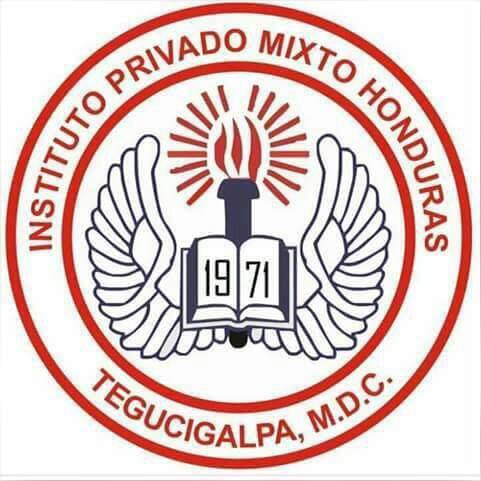 ANTECEDENTES HISTÓRICOS DEL INSTITUTO PRIVADO MIXTO HONDURAS Reseña HistóricaHistoria del Centro Educativo  El Instituto Privado Honduras fundado en el año de 1971 en Tegucigalpa, M.D.C. Honduras C.A. teléfonos: 22-43-11-81Reseña Histórica:Dirección:  Barrio La Ronda, Avenida Jerez, Callejón Casco, Casa N° 1311.Nuestra institución, fue fundada en febrero de 1971 mediante el acuerdo No. 9528 emitido por el ministerio de Educación pública, inicio en la colonia Miraflores con el nombre “Academia Mecanográfica Honduras”, en 1975 mediante el acuerdo No. 1145 se elevó a categoría de “Instituto de Secretariado Honduras”.Actualmente conocido como Instituto Privado Mixto Honduras  Con los avances de la tecnología moderna el Instituto Privado Mixto Honduras, ha logrado ubicarse como uno de los centros educativos más prestigiosos del país, cuenta con personal docente y administrativo altamente calificado, tiene implementada las coordinaciones y sus laboratorios debidamente equipados. Con su lema “Eficiencia y Calidad en Educación”, proporcionando una educación integral en los y las estudiantes, prueba de ello es la aceptación que tiene sus egresados en las diferentes áreas de estudios, en las distintas empresas del país y en las distintas Universidades de la Ciudad Capital._______________________________________________________Ofertamos las siguientes modalidades-Pre-Básico (Kinder-Preparatoria)-Básico en sus niveles I, II y III ciclo.-Educación Media en sus modalidades de:-Bachillerato en Ciencias y Humanidades.-Bachillerato Técnico Profesional en Contaduría y Finanzas.-Bachillerato Técnico Profesional en Informática.Se ha destacado por su buena labor y eficiencia en la calidad educativa, que de hecho es nuestro eslogan, trascendiendo su impacto a nivel nacional como baluarte de la preparación profesional de la juventud hondureñaBajo la dirección de la Licda. María Evangelina Robles Flores._____________________________________________________________Perfil Institucional:Su perfil institucional se destaca en su función altruista (abnegada, entrega), colaborando en actividades con diferentes instituciones como ser:-Centro de Cáncer Enma Romero de Callejas.-Fundación de Relevo por la vida.-Fundación amor.-Área de oncología, Hospital San Felipe.-Asilo de ancianos.-Área de pediatría e hidrocefalia del Hospital Escuela Universitario entre otras.-Participación en aspectos culturales (semana de la Identidad Nacional), que, en los últimos tres años, desde el año 2013 hasta el año 2016, ha estado   a nivel de Distrito N°6 en los tres primeros lugares, en lo Científico (feria científica), ha logrado puestos de suma importancia desde el segundo como el primer lugar, así como en lo deportivo destacándose en el  Fútbol: masculino y femenino,Cuadro de figuras humanas (hépta campeones regionales a nivel femenino, masculino) y otros grupos artísticos.  Bajo una serie de estrategias educativas cuya exigencia se acondiciona a una visión pilar en aras a la constitución de un servicio educativo óptimo que cumple con las exigencias de profesionalización del mercado nacional, creando un complejo educacional que albergue todos los estamentos formativos en pro al mejoramiento de las capacidades de los (as) estudiantes (as).  Aún con las nuevas exigencias del   sistema educativo nacional de nuestra Nación que cada vez exige los estándares de la “Escuela del Siglo XXI”, siendo ya un Complejo, nuestra institución “Mixto Honduras” en donde se ve reflejado ese gran legado que ha dejado una institución que por más de cuatro décadas ha formado profesionales con las más altas referencias personales como educacionales, referidas a una institución que no solamente es instituto sino un hogar de familiares. …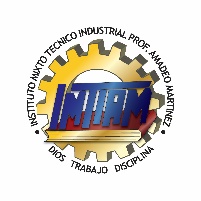   #15IMTIAMInstituto Mixto Técnico Industrial Prof. Amadeo Martínez Bo. La Ronda, Ave Jerez, ½ cuadra arriba de Comercial El MillónTel. 2237-3841RESEÑA HISTORICAINSTITUTO IMTIAMEl Instituto “IMTIAM” nace en el año de 1989, a iniciativa de un grupo de profesionales, con la idea de crear un centro educativo técnico para contribuir a la formación de profesionales en estas áreas,  de allí su nombre Instituto Mixto Técnico Industrial “Prof. Amadeo Martínez” (IMTIAM). Cabe destacar que los fundadores EL Prof. Amadeo Rugama, el señor Abilio Martínez y el Lic. José Napoleón Osorio decidieron ponerle el nombre del Prof. Amadeo Martínez, porque él fue uno de los primeros profesionales en Honduras formados en el área técnica, además fue director del ahora Instituto Técnico Honduras de la colonia Kennedy de Tegucigalpa.El Instituto “IMTIAM” es un Centro Educativo de carácter Privado, con 30 años de experiencia, atiende niños y jóvenes que cursan  Pre Básica, Básica, Media con las modalidades de  Bachilleratos Técnico Profesionales en Informática, Contaduría y Finanzas, Bachillerato en Ciencias y Humanidades, actualmente funciona en la jornada  matutina con un horario de trabajo de 7:00am a 3:00pm.  Hasta la fecha hemos graduado 22 promociones de profesionales en las áreas que atendemos muchos de nuestros estudiantes y egresados han destacado en diferentes áreas como ser: artística, deportiva,  las ciencias y la tecnología. #16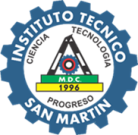 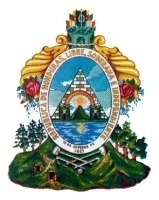 BREVE RESEÑA HISTORICADEL INSTITUTO TECNICO “SAN MARTIN” El Instituto Gubernamental Técnico “SAN MARTIN” fue fundado a partir del 01 de febrero de 1996 en el Barrio El Pastel de Comayagüela MDC, iniciando con la jornada nocturna en la escuela “GENERAL JOSE DE SAN MARTIN”, de donde obtuvo su nombre. Fue fundado como Instituto oficial Gubernamental Técnico San Martin por iniciativa del entonces diputado y ya fallecido Lic. Marco Antonio Andino. Para los años 1998 y 1999 el instituto pasa a funcionar en la colonia Campo Cielo de Comayagüela en las jornadas nocturna y vespertina. En dicho lugar, se alquilaba una cuartería de madera para que funcionara como centro educativo por el monto de 5, 000,00 lempiras  mensuales.  Dicha cantidad era pagada por el personal del instituto y los padres de familia. Para el año 2000, la dueña de la cuartería decide demolerla, esto nos obliga a trasladarnos ese mismo año a otro edificio llamado “El Ojo del Tigre”, ubicado en la Colonia Las Ayestas de Comayagüela, el cual era pagado por la Secretaría de Educación con un monto de 10,000.00 lempiras mensuales. Sin embargo, este local no reunía los requisitos necesarios para brindar una educación adecuada, por la falta de salubridad y de espacio físico. En septiembre del 2001, producto de la lucha de los docentes, el instituto San Martín fue trasladado al centro de Tegucigalpa, en la Avenida Cervantes a unos metros de la Secretaria de Finanzas. El alquiler de este edificio era pagado por la Secretaría de Educación con un monto de 44,800.00 lempiras mensuales. Es importante señalar que para el año 2002 entra en funcionamiento la jornada matutina.Como el personal del instituto, siempre consideró que era necesario tener un edificio propio, en el año 2009 producto del esfuerzo y la lucha permanente, se logra obtener en base a gestión, el traspaso gratuito del edificio que hoy estamos, antiguamente conocido como Gimnasio Rubén Callejas Valentine, al mismo tiempo se logra el traspaso de la cancha con graderías que tenemos a la par. Ambos inmuebles estaban totalmente abandonados y en mal estado, después del paso del Huracán Mich. Es entonces, que para enfrentar la dura tarea de reparar y reacondicionar el edificio, todo el personal del instituto decide sacar un préstamo de 200,000.00 lempiras en una cooperativa para ser pagado con su propio salario mensual. De igual forma se obtiene el apoyo de los padres de familia, quienes con sus contribuciones deciden colaborar para el pago de dicho préstamo. En los siguientes años nuestro edificio se ha venido mejorando con construcciones de aulas, talleres, laboratorios, oficinas y canchas entre otras ampliaciones, llegando a una inversión de casi dos millones y medio de lempiras. Esto se ha logrado sin el apoyo de ningún gobierno estatal, solo con el esfuerzo y el trabajo unido del personal del instituto, padres de familia y estudiantes. Es importante señalar, que para lograr una mejor institución educativa, hemos tenido que librar luchas difíciles, afortunadamente a través de los años, siempre se ha contado con el firme apoyo de los padres de familia, quienes han sido emprendedores, honrados y con el sincero deseo de trabajar voluntariamente en beneficio de los estudiantes y la educación en general. Estos esfuerzos conjuntos, han permitido tener hoy, una institución sólida, sana, de mucho prestigio y con las condiciones necesarias para atender la educación de los jóvenes estudiantes. Actualmente el Instituto Técnico San Martin, ofrece el tercer ciclo con orientación técnica para estudiantes de 7°, 8° y 9° Grado. También ofrece cinco carreras de Bachillerato, siendo estas: BTP en Informática, BTP en Electricidad, BTP en Electrónica, BTP en Salud y Nutrición Comunitaria y Bachillerato en Ciencias y Humanidades. Así mismo atiende la cantidad de 600   estudiantes de ambos sexos en las jornadas matutina y vespertina y cuenta con 50 docentes. Hoy en día el centro educativo es dirigido muy acertadamente, por el Licenciado Rolin Wilson Mejía, en el cargo de Director del instituto, Quien siempre ha actuado con respeto y cortesía con los padres de familia, los estudiantes y los docentes, promoviendo también la honradez, la responsabilidad, el entendimiento y la transparencia como valores fundamentales en el proceso educativo.Finalmente hay que destacar, que el Instituto Técnico San Martin empezó a graduar los primeros profesionales en el año 2004, y desde esa fecha ha puesto al servicio de la nación 796 profesionales de educación media.Es así, que esperamos seguir contribuyendo mucho más en los próximos años, para el beneficio de las familias hondureñas y de la sociedad en general, siempre con el trabajo honrado, consciente y conjunto de toda la comunidad educativa del Instituto Gubernamental Técnico San Martin.Unidos seguiremos haciendo historia…Tegucigalpa MDC, 2019.MUCHAS GRACIAS….#17INSTITUTO MODERNO STELLA B. PINEDABreve historia de la El instituto inició labores el 30 de mayo de 1949, fue fundado por la profesora Stella Becerra de Pineda y la escritora hondureña Argentina Díaz Lozano.Hemos graduado miles de hondureños (as) que se desenvuelven y han sobresalido en la institución en diferentes campos; como la banca, el comercio, la industria, entre otros.#18LICEO SAN JUANEl Liceo San Juan fue creado en el año 2006; nace como una alternativa para la sociedad que busca una excelente educación, con disciplina y valores pero accesible a la realidad económica del país. Los fundadores: Juan Carlos Rosales (Propietario y CEO), Melisa León, Ricardo Rosales, Luis Eduardo Ponce, Blanca Mendoza, Wendy Díaz, Cesar Paz, Gladys Moya, Cesar Molina, Darwin Aplicano, entre otros Docentes, pusieron en práctica su vasta experiencia para hacer crecer esta gran Institución, bajo los pilares de la Disciplina y Valores Cristianos y Morales. Ubicados inicialmente en el Local frente al punto de buses rapiditos de Cerro Grande, contaba con las modalidades de Ciclo Común, Bachillerato en Ciencias y Letras, Educación Comercial y Bachillerato Técnico en Computación, en las Jornadas Matutina y Vespertina. Debido a su crecimiento como la espuma, se hizo urgente movilizar las instalaciones al antiguo local de la Escuela de música (posteriormente conservatorio de música), donde actualmente funciona. La gran demanda permitió la apertura de Educación a Distancia, Coordinado por el Prof. Porfirio Dormes. La apertura de la Escuela San Juan Inicialmente dirigida por el Prof. Marvin Rosales y la extensión de la infraestructura y ampliación al nuevo edifico. En 2014 se adopta a San Juan Bosco como patrono de la Institución. Actualmente la institución ofrece a la población estudiantil las modalidades en el sistema presencial de:  Educación Prebásica  Educación Básica (1ro a 9no Grado)  Educación Media con las Modalidades: o Bachillerato en Ciencias y Humanidades o BTP en Contaduría y Finanzas o BTP en Informática o BTP en Salud y Nutrición Comunitaria. Y en el sistema a distancia (SEMED):  Tercer ciclo de Educación Básica (7mo a 9no Grado)  Bachillerato en Ciencias y Humanidades  Bachillerato en Ciencias y Humanidades Acelerado (1 año) Contamos con todos los acuerdos de funcionamiento que nos permiten ofrecer un servicio con todos los requisitos de Ley. Un calificado cuerpo de Docentes e instalaciones amplias y pedagógicas. Dios nos ha bendecido y actualmente estamos entre los mejores institutos de TegucigalpaORDEN No. 19RESEÑA HISTÓRICA C.E.M.N.G. Evangélico “ZURISADAI”DATOS GENERALESNombre del Centro Educativo: Centro de Educación Media, No Gubernamental Evangélico “ZURISADAI”Numero de acuerdo: 0916-SE-2016  Fecha de creación: 19 de octubre de 2009Director: Licda. Yeny Carolina Canales Número de docentes: 19Ubicación Geográfica: El Centro Educativo está ubicado en el Barrio el Centro de Tegucigalpa M.D.C.Grados: Séptimo, octavo, noveno, décimo, undécimo y duodécimo.Modalidades: Tercer Ciclo de Educación Básica, Bachillerato en Ciencias y Humanidades, B.T.P. en Informática y B.T.P. en Contaduría y Finanzas.Lema: “Formando jóvenes para un mejor futuro de Honduras”HISTORIA DEL CENTRO EDUCATIVO¿Cómo se fundó?Por Medio de una  reflexión que nos  llevo  a formar una entidad jurídica llamada Evangélico Zurisadai., con la finalidad de contribuir a enseñar, moldear, educar a jóvenes Hondureños para que sean la diferencia en esta sociedad que está pasando por momentos difíciles, donde prevalece la desintegración familiar por varios factores como ser divorcio, violencia doméstica, inmigración entre otros.Que Significa ZurisadaiSe cree que Zurisadai es un soldado a favor de la causa de Dios, por lo que su nombre significa “cuya roca es el Todopoderoso”, “mi roca es el Todopoderoso” o “Jehová es mi roca”.-“El Omnipotente es mi fuerza”.-“Guerrero del Dios viviente”.¿Por qué lleva ese Nombre?Se  eligió  este  Nombre  por ser un aliciente a la fe en nuestro señor Jesús, que nos trajo amor, esperanza y fe para que los hombres y mujeres pudieran adquirir el conocimiento de la verdad  a través del estudio e inculcar  valores morales y espirituales.¿Cuando se inicio el periodo de clases?El periodo de clases se inicio  el 4 de Febrero con una población de 280 educandos de todos los grados, teniendo 1  secciones  de cada grado, exceptuando Decimo de Informática que está dividido en 2 secciones. Cantidades de educandos que  a continuación mencionaremos, ya que son dos jornadas: Matutina  y Semed. En Séptimo Grado de Presencial: 43, Octavo Grado 21 y Noveno grado 31, sumando un total de 95 educandos en todo el Tercer Ciclo de Educación Básica del Sistema de Presencial. En el área de Educación Media se cuenta con la siguiente población estudiantil: Decimo Grado de Bachillerato en Informática: 70, Onceavo Grado de Informática 6, Doceavo Grado de Informática 21. Onceavo grado de Contaduría y Finanzas 26 y Doceavo Grado de Contaduría y Finanzas 14. Onceavo Grado de Ciencias y Humanidades 48 educandos. Todo esto en el Sistema Presencial de Educación Media. 185. En el Sistema Semed se cuenta con la siguiente población estudiantil: Séptimo: 25, Octavo 16, Noveno 21, lo que nos suma 62 educandos del Tercer Ciclo de Educación Básica. En el área de Media: Decimo de Informática: 29, Onceavo de Informática 13 y Doceavo de Informática 13 educandos, lo que suma 115. También se tiene acuerdo por la Modalidad de Administración Hotelera, en la cual no se tiene matricula. En la Institución hay  un total de  457 educandos.  Cada uno de estos grados cuenta con sus respectivas aulas teniendo en uso 13 aulas muy amplias,  Laboratorios de Informática, Ciencias y Preparación de Alimentos.Las carreras antes mencionadas tuvieron su conversión en el 2014, de Ciclo Común pasaron a III Ciclo de Educación Básica, I,II y III de Computo a Bachillerato Técnico Profesional en Informática, I, II y III de Perito Mercantil y Contador Público a Bachillerato Técnico Profesional en Contaduría y Finanzas,Para el 2020 esperamos contar con el Bachillerato Técnico en Salud y Nutrición, como activar la carrera de Técnico en Administración Hotelera.En la carrera de Informática esta la ventaja que en el mundo globalizado y tecnológico en el que vivimos, es muy importante que el Educando tenga conocimiento en esta área. Por lo tanto si el Educando  tiene los  conocimientos necesarios le será más fácil insertarse en el mundo laboral  y poder desempeñarse con mayor eficiencia y eficacia. A igual que el uso o manejo de tecnología, es necesario que los educandos  tengan la posibilidad del dominio de otro idioma, en especial el Ingles, es decir que pueda contar con las competencias necesaria al momento de su desarrollo profesional en el campo laboral, por esa razón  nosotros como  institución le brindamos  la orientación sin ningún costo.En qué condiciones físicas Inicia el InstitutoEl Instituto Privado EVANGÉLICO ZURISADAI  inicia en un edificio que reúne  todas las condiciones físico-pedagógicas necesarias;¿Quien es el primer Director?Gabael Gualdir Galvez BonillaTipo de administraciónPrivadoEn el año 2014 se Modernizo la Educación Nacional, entrando las Conversiones en Básica y Educación Media, pasando de Instituto a Centro de Educación Media No Gubernamental. Distrito EducativoEl C.E.M.N.G.  Evangélico “ ZURISADAI”  pertenece al Distrito Escolar No. 6,  La Directora Distrital a cargo es  la Licenciada: Wilma Sandoval.III CARACTERISTICAS DEL CENTRO EDUCATIVOCondiciones físicas de infraestructuraEl  C.E.M.N.G.  Evangélico “ ZURISADAI” actualmente se encuentra  en un edificio que no es propio, tiene   todas las condiciones físico-pedagógicas exigidas por la Ley Educativa, pues es muy adecuado  para el número de alumnos.Para el 2019, nos hemos propuesto ser un Centro de Excelencia, contamos con una población Estudiantil de 280 en la Jornada de presencial y Semed 177Valores educativos de nuestro centroPartimos del convencimiento de que la pretensión de neutralidad, en cualquier campo de las realizaciones humanas, es irreal. No existe una "educación neutra". Los procesos educativos comportan, necesariamente, la presencia de valores, principios y compromisos.Este equipo educativo asume de manera consensuada y se compromete a defender, implicarse y ejercer para, así, transmitir los valores que, a continuación, se definen y las prácticas que de ellos derivan. Dignidad humanaCalidadDesarrollo individualAfectividadCooperación, ayuda y solidaridadCoeducaciónRenovación e innovación pedagógicaAutoestimaServicioSensibilización y respeto por la naturalezaGestión escolar democrática y participativaEducación para la paz, convivencia pacífica, civismo, justicia, cooperación internacional. POSICIÓN # 20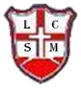 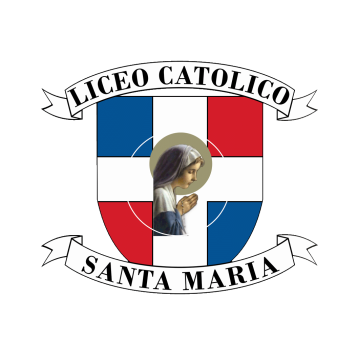 RESEÑA HISTORICACENTRO DE EDUCACION MEDIANO GUBERNAMENTAL “LICEO CATOLICO SANTA MARIA”El centro educativo fue fundado el 15 de agosto del año 2010 escogiendo esta fecha en conmemoración de la Asunción de la Virgen María, iniciando clases en el mes de febrero del siguiente año 2011.El CENTRO DE EDUCACION MEDIA NO GUBERNAMENTAL “LICEO CATOLICO SANTA MARIA”, se encuentra ubicado en el barrio el centro de Tegucigalpa, primera vuelta paseo La Leona, casa    # 650.En el CENTRO DE EDUCACION MEDIA  NO GUBERNAMENTAL “LICEO CATOLICO SANTA MARIA” nos esforzamos en que el alumno obtenga un aprendizaje significativo mediante la estimulación temprana, desarrollando su capacidad cognitiva y emocional.NUESTRA MISIONBrindarles a nuestros alumnos en todos los niveles que atiende este Centro Educativo los espacios necesarios para lograr en ellos el desarrollo integral, tanto espiritual como académico y moral confiando en Dios. NUESTRA VISIONA Corto plazo: Ofrecer una oferta académica capaz de dar solución a las nuevas demandas y necesidades de nuestra sociedad. A mediano plazo: Ser un Centro Educativo reconocido por la sociedad por sus logros en nuestros alumnos. A largo plazo: Entregarle a nuestro país jóvenes capaces de asumir los retos para el desarrollo de Honduras con valores cristianos, morales y cívicos.“Nuestros niños y niñas son la piedra angular de la nueva Honduras”Reseña  HistóricaC.E.N.G      Y.E.S  Your English School (Tu Escuela de Inglés)Y.E.S Your English School surge en el año 2007, como una necesidad de educación bilingüe calificada en el centro de la ciudad capital, fundada por el Licenciado en Lenguas Extranjeras Mario Fernando Carias Lagos.Inició  operaciones con las modalidades de kínder, Preparatoria y Primer Grado Bilingüe con una matrícula inicial de 40 estudiantes y 3 docentes. En el año 2008 se inicia operaciones con la modalidad de secundaria, en la antigua casa Santa Teresita ubicada en el Barrio la Ronda Frente al Parque Valle, comenzando operaciones con Primero, Segundo, Tercero de ciclo común y  primero de  Bachillerato en Ciencias y Letras, haciendo un total de 48 estudiantes y 7 docentes. Bajo el acuerdo definitivo # 15777- SE – 2011  /  Acuerdo de Conversión de Carreras # 0494-SE-2016.Actualmente se ubica en la antigua  casa Santa Teresita Barrio la Ronda Frente al parque Valle, Cuenta con una  población estudiantil de 480 estudiantes  y un total de 22 docentes distribuidos en los tres niveles. Su actual Directora  Licenciada en Pedagogía Y Ciencias de la Educación  Sra.  María Isabel Salgado Cuenta con  acondicionamiento necesario para el desarrollo de un plan educativo  en los tres niveles educativos, ofrece a la población  las siguientes modalidades:PRE-BÁSICA    ( PRE- KINDER, KINDER Y PREPARATORIA)BÁSICA            ( 1ero A  9no Grado)MEDIA             (Bach. Ciencias y Humanidades, BTP INFORMATICA, BTP FINANZAS)  SEMED.    ( Bach. Ciencias y Humanidades, BTP ADMINISTRACION DE EMPRESAS)#22Centro de Educación Media No Gubernamental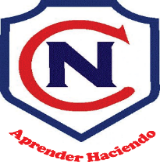 CULTURA NACIONALDistrito Educativo No. 6Reseña Histórica.El C.E.M.N.G. “Cultura Nacional” está ubicado en la ciudad de Tegucigalpa, en el Barrio San Rafael frente al Hotel Excelsior. Bajo el entusiasmo de un grupo connotado de educadores hondureños nace en el año de 1956. Actualmente está dirigido por el Lic. Javier Corrales como Gerente General y la Licda. Vania Maldonado como Directora.Los objetivos de nuestro centro educativo son: - Ofrecer a la juventud, un centro educativo que brinde una formación profesional de primera calidad.- Fortalecer su presente y futuro con una base sólida en valores espirituales, cívicos y morales:El enfoque de enseñanza aprendizaje es un proceso integral con participación de alumnos, padres de familia y docentes, lo que ha permitido la ampliación de servicios educativos; mediante la creación del Jardín de Niños y la Escuela Primaria.El C.E.M.N.G. “Cultura Nacional” tiene como lema “APRENDER HACIENDO” y bajo este eslogan brinda las modalidades de: Ciclo Común, Bachillerato Técnico Profesional en Informática, Bachillerato en Ciencias y Humanidades, Bachillerato Técnico Profesional en Contaduría y Finanzas.El C.E.M.N.G. Cultura Nacional es un instituto pionero con 63 años de servir al pueblo hondureño y que está a la vanguardia de la tecnología universal.#23Nombre Oficial del Centro Educativo: Escuela Nacional de Bomberos “Comandante Oscar Rodríguez Gómez”Reseña Histórica En el marco del DECIMO ANIVERSARIO DE FUNDACION de La Escuela Nacional de Bomberos “Comandante Oscar Rodríguez Gómez”, fundada el 1 de febrero del 2009 bajo acuerdo ministerial 1447-se-2009, Siendo de los primeros centros educativos a nivel de Francisco Morazán en implementar la reforma educativa con su modalidad de Bachillerato Técnico Profesional Bomberil.Así mismo cuenta con Tercer Ciclo de Educación Básica Con Orientación Técnica, Generando para este año 2019 la NOVENA Promoción de Bachilleres TécnicoS profesionales Bomberiles obteniendo su título de Educación Media por el Estado de Honduras. Única carrera que se imparte en el país por su especialidad. El perfil de alumno egresado se basa en Seguridad Humana, Gestión del Riesgo, Rescate vehicular y en estructuras colapsadas, Atención de Emergencias médicas en la asistencia pre hospitalaria, Administración de eventos y emergencias con el sistema de comando de incidentes, Natación, Asistencia de emergencias que involucran Materiales peligrosos; es así que los jóvenes adquieren las habilidades y destrezas generando, las estrategias y tácticas necesarias para atender emergencias en eventos públicos y privados, su apoyo en la colaboración de Planes de Emergencia , capacitación a Brigadas ha generado la aceptación de los alumnos en Instituciones, empresas e industrias Gubernamentales y no Gubernamentales, Nuestra misión tiene como fundamento principal la formación de ciudadanos basados en pilares fundamentales de Trabajo en equipo y el espíritu de Cuerpo, con los más altos valores que encierran la noble profesión del Bombero. El Centro Educativo motiva a la juventud a transformar y formar sus vidas en una rama a un alto nivel profesional y humano. Para el año 2019 está heroica y benemérita institución abre sus puertas a la juventud hondureña, actualmente 339 jóvenes integran las filas del centro educativo, forjándose así una nueva generación para el engrandecimiento de Honduras. DISCIPLINA, HONOR Y ABNEGACIONN° 24“HISTORIA DEL CENTRO DE EDUCACION MEDIA NO GUBERNAMENTAL “DIONISIO DE HERRERA”El instituto DIONISIO DE HERRERA fue fundado un 09 de octubre del año de 1993. Con el ideal de darle a la juventud de nuestra Ciudad Capital la oportunidad de recibir Calidad Educativa, basándose en la disciplina, valores morales, espirituales y culturales.Con 26 años de funcionamiento el Instituto Dionisio de Herrera ha formado a hombres  y mujeres que hoy en día contribuyen con el desarrollo de nuestra Nación.MODALIDADESEl Instituto Dionisio de Herrera cuenta en la actualidad con las siguientes áreas de estudio:Tercer Ciclo de Educación BásicaBachillerato en Ciencias y Humanidades Bachillerato Técnico Profesional en Contaduría y FinanzasBachillerato Técnico Profesional en Informática.     En las modalidades de Presencial e Isemed Nuestro Instituto cuenta con personal capacitado, egresados de la Universidad Pedagógica.Bajo una nueva administración dirigida por la Lic. Haydee Cerrato como Gerente General, la Lic. Michelle Ortega como Rectora, el Lic. Juan Carlos Castillo como director, Lic. Ramon López como secretario y la Lic. Yajaira Salcedo como consejera. Dicha Institución Cuenta con una Población de 300 Estudiantes. Estamos ubicados en Barrio Abajo, a media cuadra de la Iglesia el Calvario, cerca del Teatro Manuel Bonilla.LA PROYECCIÓN DEL INSTITUTO“DIONISIO DE HERRERA”El Instituto Dionisio de Herrera, se ha proyectado a nivel local, regional, nacional e internacional a través de sus grupos artísticos y culturales, como también sus equipos de fútbol, futbolito y así mismos grupos de danza moderna y danza folclórica como de aeróbicos..El Instituto Dionisio de Herrera, Cuenta con una Banda Marcial que ha sabido representar con decoro y talento a nuestra Capital, lo Cual le hace merecedor de numerosos reconocimientos y premios especiales nacionales e internacionales. Esta Banda es considerada en la actualidad como una de las bandas Marciales más destacadas y su presencia se ha hecho sentir en muchos departamentos de nuestro país. Ha obtenido el Primer Lugar en Bandas Marciales en diferentes ciudades, considerándose como la Mejor Banda a nivel Nacional.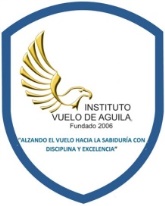 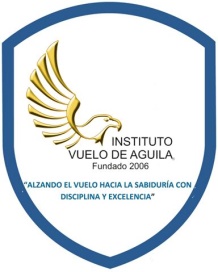 “VUELO DE ÁGUILA”Tegucigalpa M.D.C. – Honduras C.A.RESEÑA HISTÓRICAEl Centro de Educación Media No Gubernamental “Vuelo de Águila” surge en la Colonia Kennedy, el 1 de Febrero del 2006, funcionando en esta localidad hasta el año 2014,  y para el  2016, reabre sus puertas en el Centro de Tegucigalpa, bajo acertada administración de  las Licenciadas Elsa María Morazán, Luz Elena Herrera. La nueva generación de águilas que alzaron el vuelo inició en enero de 2016, ubicados en Tegucigalpa M.D.C., Barrio La Plazuela, Avenida Cervantes contigua al COFADEH. Creando una red social para dar la noticia que una nueva y pequeña familia espera a una población estudiantil con las alas abiertas. Muchos padres se hicieron presentes confiando en la institución y en docentes entusiastas. Y como lo plasma el escritor Balfour en su cita, es gracias a ese frenesí que se mueve nuevamente esta institución. Las nuevas autoridades reclutan a un grupo de docentes llenos de entusiasmo, emoción, inspiración, motivación, y una pizca de creatividad en diferentes áreas. Es así que el C.E.M.N.G. “Vuelo de Águila” en la actualidad brinda los  servicios educativos de calidad en las modalidades de:Educación BásicaBachillerato en Ciencias y HumanidadesBachillerato Técnico Profesional en InformáticaBachillerato Técnico Profesional en Salud y Nutrición Comunitario Bachillerato Técnico Profesional Administración Hotelera Bachillerato Técnico Profesional en Contaduría y Finanzas Así mismo cuenta con educación bilingüe en la modalidad de Educación de Pre básica  y Básica (de primero a noveno grado).A su vez cuenta con los espacios pedagógicos  de:Biblioteca Laboratorio de InformáticaLaboratorio de Ciencias NaturalesLaboratorio de Tecnología Laboratorio de Administración Hotelera Laboratorio de Salud Laboratorio de Contaduría y Finanzas Este Centro Educativo, maneja como filosofía de enseñanza el lema: “Alzando el vuelo hacia la sabiduría con disciplina y excelencia”, entre otros méritos ha destacado en sus participaciones en eventos académicos, culturales y  deportivos como ser: Intercolegial de Baile “Top Music”Gimnasiada Colegia de la Secretaria de Educación Intercolegial de Baile “CEUFEST”Feria Cultural del Distrito Educativo N° 6Feria de Ciencia y Tecnología Entre sus grupos artístico-culturales cuenta con:Grupo de Danza Moderna Equipo de Futbol Masculino y Femenino Marcando relevancia en cada una de sus participaciones, permitiéndole ser acreedores de los primeros lugares en distintas competiciones.  #26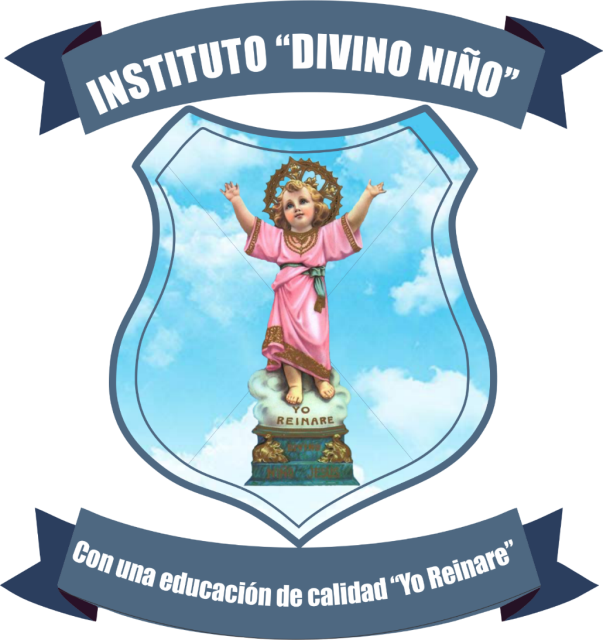 El instituto DIVINO NIÑO es fundado gracias a la idea de la Licenciada IVIS YOHANA ARTEAGA LAINEZ  quien tomo la iniciativa de brindar a la sociedad hondureña una propuesta educativa fresca y diferente que marcara de forma positiva en la vida de cada estudiante de la institución y que los preparare para incursionar en la sociedad y asumir los retos que esta ofrece a cada nuevo profesional.El instituto lleva el nombre de DIVINO NIÑO ya que los valores de la Licenciada ARTEAGA están fundamentados en la fe católica la cual ha sido inculcada desde su niñez.Legalmente reconocida como una institución y avalada por la Secretaria de Educación se inició con las labores educativas el 11 de febrero del año 2019 con una población de 150 alumnos de todos los cursos, teniendo una sección de 7˚, 8˚ y 9˚ Grado de Educación Básica respectivamente. También el instituto oferta para este año las modalidades de Educación Básica, y el Bachillerato Técnico Profesional en Informática en el sistema presencial y a su vez también se oferta en el sistema SEMED  el nivel de Educación Básica y el nuevo Bachillerato llamado Bachillerato en Ciencias y Humanidades ACELERADO el cual dura un año completo.La fecha oficial de fundación del centro educativo es el 10 de SEPTIEMBRE del año 2018.Actualmente el edificio donde está ubicada la institución  reúne  todas las condiciones físico-pedagógicas necesarias; agregando que es una zona con bastante accesibilidad para docentes, alumnos, padres de familia y demás autoridades. Este es nuestro primer año de participación en los desfiles patrios y con mucha emoción deseamos mostrar el talento de nuestros estudiantes.Tipo de administraciónNo GubernamentalDistrito EducativoEl instituto DIVINO NIÑO pertenece al Distrito Escolar No. 6,  La Directora Distrital a cargo es  la Licenciada: Wilma Sandoval.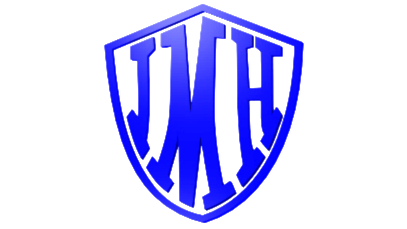 #27RESEÑA HISTORICAEs un Centro Educativo del nivel medio creado el 17 de agosto de 1973 mediante acuerdo N° 3369-EP-73, comienza a funcionar en febrero de 1974 con la modalidad de Ciclo Común, lleva el nombre de Hibueras en honor al primer nombre que tuvo Honduras, actualmente funciona en instalaciones de lo que fue la Normal de Señoritas en la Ciudad de Comayagüela.El Himno Nacional fue  entonado con todos los honores en la Escuela Guadalupe Reyes de Tegucigalpa y se interpretó por primera vez el 13 de noviembre de 1907 en el Puerto de Amapala en la Reunión de Presidentes de Centroamérica  por el Coro de la Normal de Señoritas, edificio que ocupa actualmente el Instituto Hibueras. Fue el primer centro piloto a nivel nacional donde se realizaron las primeras olimpiadas matemáticas y ferias científicas.Actualmente en el área deportiva es el Centro Educativo que ha ganado más torneos de baloncesto de “los 10 mejores” en la rama femenina y en los últimos 15 años ha aportado muchas jugadores a la selección de Honduras como Sub-12, Sub-14, sub-15, sub-18 y selección mayor adulta. Se ha logrado por medio de los triunfos y de la calidad de las jugadoras ganar becas en estos últimos 15 años en la Universidad Tecnológica Centro Americana (UNITEC). Las atletas de baloncesto también han sido  seleccionadas para el equipo de Baloncesto de la Universidad Nacional Autónoma de Honduras (UNAH). En el área de extensión contamos con las siguientes actividades: cuadros artísticos, como ser cuadro de danza folclórica, danza moderna, Banda Rítmica conjunto instrumental, vocalistas, exposiciones pictóricas y escultóricas, temporada de teatro, talent show.Además de las siguientes eventos de carácter científico y tecnológico   como la feria científica, olimpiadas de matemáticas, ferias tecnológicas como el concurso de diseño Web, Tic, Primer lugar en meme  “Yo decido cumplir mis sueños”, Primer lugar de la canción Popular organizado por el trabajo Educativo Social del distrito # 9. Edición de fotografía por computadora logrando primeros y segundos lugares.Administrativamente el Instituto está estructurado de la siguiente manera:Directora: Licenciada Lizeth Suyapa Navarro LaínezSub Director: Licenciado José Luis Quintero MoyaSecretaria: Jessica Celeste Raudales FloresOrientadora: Miriam CanalesEstá el consejo técnico de profesores formado por 184 docentes, el gobierno estudiantil, la asociación de padres de familia, departamento de orientación y centro de estudio por asignatura y una población estudiantil de 2,927 estudiantes en todas las modalidades.Nos sorprende la naturaleza en 1998 que el huracán Mitch derrumbo gran parte del edificio principal, sin embargo, hoy en día cuenta con instalaciones reparadas y modernas.Centro de Medios AudiovisualesBibliotecaClínica Médica y DentalCentros de estudioLaboratorio de InformáticaLaboratorio de Ciencias naturalesLaboratorios ContablesLaboratorio de InglesUn amplio gimnasio de Educación Física.Taller de TecnologíaActualmente ofertamos las modalidades:Tercer Ciclo de Educación Básica.Bachillerato Técnico Profesional en:Contaduría y Finanzas.Informática.Salud y Nutrición Comunitaria.Corte y Confección Industrial, yBachillerato en Ciencias y HumanidadesAdemás contamos con proyectos alternativos para continuidad de la educación.Bachillerato en Ciencias y humanidades Acelerado (Fin de Semana)Programa Todos Podemos Avanzar (TPA)Escuela Vacacional (Diciembre y Enero)MISIÓNSomos  un  Centro  Educativo de Nivel  Medio de  carácter  público, que  brindamos una  Educación  de  Calidad formando jóvenes de manera integral con  valores, principios, conocimientos  técnicos, científicos, filosóficos basados  en contenidos  curriculares establecidos en ley, para  incorporarlos al  mercado laboral o seguir  estudios  superiores.VISIÓN Para el año 2022, nos  proponemos ser  un Centro  Educativo, LÍDER en la formación basada en competencias y resultados; ofertando en el  mercado laboral, jóvenes  preparados  en diferentes  profesiones.reseña HISTORIA  instituto n.g. tecnológico red educativa cibernetica (CYBERNET)EL INSTITUTO N.G. TECNOLÓGICO RED EDUCATIVA CIBERNETICA (CYBERNET) INICIO como Corporación Educativa Cybernet (CEC)  en el año de 1999 conocida como Cybernet School, creada con la finalidad de brindar Educación extracurricular de Calidad llenando de esta manera uno de los grandes vacíos que en aquellos momentos tenia nuestro sistema Educativo Nacional al carecer de equipos tecnológicos e informáticos para la Educación de Nuestro Pueblo en General, fue así que Cybernet School comenzó a brindar cursos informáticos a estudiantes de todos los niveles, profesiones y público en general, brindando Educación de calidad y llevando los mejores conocimientos tecnológicos a todos los estudiantes a lo largo de sus 18 años Cybernet ha sido pionero en Educación Tecnológica, teniendo como resultado una gran cantidad de graduandos en nuestros cursos y diplomados, los cuales son tomados por la mayoría de empresas de nuestro medio, las cuales a menudo continúan capacitando a su personal. 

En nuestros modernos laboratorios informáticos, en el año 2012 la CEC comienza los primeros pasos para abrir una nueva opción de estudio para los jóvenes de nuestra sociedad, fundando así el INSTITUTO N.G. TECNOLÓGICO RED EDUCATIVA CIBERNETICA (CYBERNET), Institución encaminada a brindar la Educación Curricular formal, contando con las áreas de Educación Pre-Básica, Educación Básica Y Media en múltiples modalidades teniendo como característica principal la inclusión de la materia de Informática y Tecnología en todos los niveles, formando de esta manera profesionales con conocimientos actuales de calidad, brindando a nuestra sociedad Profesionales capacitados para afrontar los retos que nuestro mundo actual nos impone, el Instituto Tecnológico Cybernet está reconocido y autorizado legalmente por las autoridades de la Secretaria de Educación Pública de Honduras, bajo acuerdos número 1008-SE-2015, de esta manera los padres de familia pueden depositar su confianza en que brindamos la mejor educación a sus hijos con costos sumamente accesibles y que no maltratan su economía.  2013-2016 fue dirigido por el Lic. Carlos Palomo y actualmente 2019 es dirigido por el Lic. Marvin Manuel Sánchez Flores siendo rectorado por el Lic. Wil Antonio Hernández brindando los siguientes servicios.  Además se ha conseguido logros o premiaciones en torneos de futbol y competencias de bandas de guerra a nivel nacional.Servicio de transporte La institución cuenta con biblioteca virtual y WIFI gratis para padres de familia y alumnado.MODALIDADES:Educación Pre-BásicaKínder y PreparatoriaEDUCACION BASICADe 1er a 9no GradoEDUCACION MEDIA (BACHILLERATOS)Ciencias y Humanidades (2 años)Técnico Profesional en Informática Técnico Profesional en Administración HoteleraTécnico Profesional en Contaduría y FinanzasTécnico Profesional en Administración de EmpresasEDUCACION A DISTANCIA (FINES DE SEMANA)7mo, 8vo y 9no Grado (Tercer Ciclo)Ciencias y HumanidadesCiencias y Humanidades Acelerado Técnico Profesional en InformáticaTécnico Profesional en Contaduría y FinanzasTécnico Profesional en Administración de EmpresasUbicación: 1ra Ave de Comayagüela, 10 calle 2do nivel Edif. Molinari, Contiguo al puente Bailey que conduce al estadio 	Página Web: www.Cybernethn.comEncuéntranos en Facebook como: Instituto Tecnológico Cybernet#29 INSTITUTO “MORAZÁN”Fundado en 1955 por acuerdo 1,063 con 300 estudiantes, 21 maestros de la Universidad Pedagógica con Ciclo Básico, Bachiller Técnico Profesional en Humanidades, Banca y Finanzas e Informática y bachiller en Humanidades acelerado en la jornadas diurna y nocturna.# 30DEL BOSQUE INTERNATIONAL SCHOOLFue fundado en el año 2009, cuenta con una población escolar de 600 estudiantes, siendo una institución bilingüe. Atiende los niveles de Prebásica, Básica y Media. Además, ofrece la modalidad en Bachillerato en Ciencias y Humanidades.Su lema: “Trabajando los valores para fortalecer la paz” Está ubicado en la colonia El Tablón calle a UNITEC.No.31Reseña Histórica ITEHCentro de Educación Media No Gubernamental Tecnológico de Honduras (ITEH), es una institución que tiene como prioridad brindar calidad educativa para transformar al niño y al joven en un ser integro, que logre en sus años de preparación académica; Desarrollar su mente, su intelecto, sentido común y su espíritu. Es por ello que nos avala un cuerpo de docentes especializados en cada área, con la preparación y competencia necesaria que exige el siglo XXI, contando así con instalaciones pedagógicamente acondicionadas, y todo el equipo necesario para desarrollar la enseñanza. El proceso enseñanza aprendizaje es una etapa del niño y la niña del cual nos sentimos responsables de colaborar con esta tan noble labor y de brindar a Honduras ciudadanos y ciudadanas que a través de la educación logren ser transformados engrandeciendo a nuestro país. Fundado en 01 de septiembre de 2011, atendiendo los niveles de; Preescolar, Básica hasta noveno grado y media en las modalidades de Bachillerato en Ciencias y Humanidades, Bachillerato Técnico Profesional en Contaduría y Finanzas y Bachillerato Técnico Profesional en Informática. Ubicados en Comayagüela, 5 ta Avenida entre 9 y 10 Calles, Atrás del Centro Comercial CentenarioRESEÑA HISTORICAEl Instituto privado San José fue fundado con acuerdo provisional No. 15622-SE-2012 y en agosto de 2014 fue autorizado su funcionamiento de forma definitiva según Acuerdo No.1072-SE-2014 de la secretaría de Educación. El Instituto Privado San José brinda Educación de calidad, en las modalidades de: Educación Básica en el tercer Ciclo, Bachillerato Técnico Profesional en las orientaciones de: Ciencias y humanidades, Informática, Contaduría y Finanzas, Salud y Nutrición y Bachillerato en ciencias y Humanidades Acelerado. Nuestro cuerpo de catedráticos egresados de la Universidad Pedagógica Nacional Francisco Morazán (UPNFM); teniendo como meta lograr que los jóvenes puedan desempeñar un papel importante en la sociedad, somos formadores de hombres y mujeres con conciencia critica y capacidad de cuestionamiento, para entregar a la sociedad personas capaces, integras moral y espiritualmente con el fin de contribuir al engrandecimiento de nuestra Honduras En nuestra institución han egresado deportistas como Alberth Elis y Kevin Alvarez; en el campo del deporte tenemos conformados cuadros de Fotbol y Sofbol ganando el toneo pasado el campeonato Masculino Colegial de sofbol y el subcampeonato en la categoría femeninaMisión:
La formación de profesionales de alto rendimiento; y desarrollo del conocimiento teórico práctico y la innovación tecnológica a partir de un modelo académico que potencia el aprendizaje de relevancia, el Amor a la patria y la práctica de valores como esencia del ser Visión:Ser una institución líder en la formación profesional a nivel medio, lográndolo a través del ejercicio simultáneo de la docencia, la investigación y la práctica profesional en escenarios reales de democracia, tolerancia, justicia y participación.Nuestra Ubicación: estamos en la calle Real de Comayagüela entre 10 y 11 calle media cuadra del Parque el ObeliscoRESEÑA HISTORICA IHCI BILINGUAL SCHOOLEl Instituto Hondureño de Cultura Interamericana (IHCI) es una institución cultural y educativa autónoma sin fines de lucro, organizada conforme a las leyes de Honduras con una orientación integral en principios y valores.Desde su fundación en 1939 ha contribuido enormemente a promover el desarrollo de las actividades culturales a nivel nacional e internacional, a la difusión del idioma ingles como segunda lengua y en años recientes a la educación formal en las áreas de educación prebasica, básica y media.En su contribución al fomento y desarrollo de la educación y cultura, el IHCI también cuenta con los siguientes programas: Enseñanza del idioma inglés, Educación Pre básica Bilingüe, Educación Básica Bilingüe y Educación Media con Orientación Bilingüe en las siguientes modalidades: Bachillerato en Ciencias y Humanidades, BTP en Administración de Empresas con Asistente Administrativo Bilingüe, BTP en Contaduría y Finanzas y BTP en Informática, los cuales están siempre acompañados con la enseñanza del idioma ingles como segunda lengua impartido por maestro altamente capacitados en esta importante área.EL IHCI cuenta con tres sedes a nivel nacional ubicadas en la segunda avenida de Comayagüela, Colonia Matamoros en Tegucigalpa y la sede de la ciudad de Comayagua, la que ofrece educación prebásica y básica bilingüe, así como también cursos libres de inglés.   #34RESEÑA HISTORICA DEL CENTRO DE EDUCACION PRE-BASICA, BASICA Y MEDIA NO GUBERMENTAL “MORADA DE SION”El centro educativo fue creado con el propósito del bienestar y el progreso de la educación nacional, en el caso especifico el Centro Educativo particular “MORADA DE SION”  se fundo un 19 de Noviembre del año 2013  bajo el nombre “CENTRO DE EDUCACION  MORADA DE SION” Contando con los niveles de EDUCACION PRE – BASICA, BASICA Y MEDIA.El Centro Educativo se inicio bajo la dirección del Lic. JULIO CESAR HERNANDEZ  ACOSTA Y LA Lic. EVA ISABEL CALIX MEZA. Quien con su dedicación y amor a los alumnos llegaron a consolidar este Centro Educativo siempre teniendo como lema: “LA EDUCACION ES LA FUENTE DE  LA SABIDURIA”El Centro Educativo tiene como Pilares.EL AMOR A NUESTRO CREADOR TODO PODEROSOLA MORALLA DISCIPLINAEL RESPETOLA TOLERANCIA Y SOBRE TODO LA BONDAD HACIA LOS DEMAS.#35INSTITUTO GUBERNAMENTAL  SUPERACION SAN FRANCISCO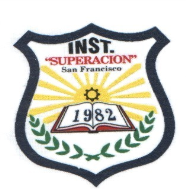 Desde 1982.Ubicado en la colonia San Buenaventura MDC. 37 Años de servir a la comunidad, con las siguientes modalidades:Tercer CicloBTP Salud y Nutrición.BTP Contaduría y Finanzas.BTP MercadotecniaBTP InformáticaBachillerato en Ciencias y Humanidades. Cuenta con 3000 estudiantesActualmente el instituto labora en tres jornadas MATUTINA, VESPERTINA Y NOCTURNA , Cuenta con Ciclo Común, Educación Comercial, Bachillerato en Computación, Bachillerato en Mercadotecnia, Bachillerato en Salud y nutrición comunitaria y bachillerato en Ciencias y humanidadesSu director actualmente es el  Lic. José Enrique Suarez, y lo acompañan  los subdirectores: Lic. Porfirio Pérez Chávez Y Lic. Omar Mayorquin, con la secretaria general  la Profa. Sonia Caballero, a la vez que un equipo de  Docentes  que trabaja para el bienestar de la institución.En el 2008 comenzó a funcionar el sistema de educación a Distancia ( ISEMED) Con diferentes áreas de estudio : ciclo común, Educación Comercial, Bachillerato técnico en Mercadotecnia, Bachillerato en computación, y Bachillerato en Ciencias y Humanidades teniendo una población de 653 estudiantes en días sábados por la tarde y domingo por la mañana.Dentro de sus logros  el instituto Superación San Francisco destacapor su calidad educativa, jóvenes contratados por grandes empresas , que valoran el nivel profesional de sus egresadosAlumnos becados en Francia, Italia , Alemania, Cuba Y MéxicoCampeones en Futbol por varios añosCampeones en Banda Musical en el año  2016 en GuatemalaCampeones en pirámides Humanas a nivel  local y nacional en el 2015Alumnos egresado de la UNAH con Magna Cum Laude en diferentes carreras universitarias de todos los años El  19 de agosto de 2017 se logró el primer lugar a nivel nacional en figuras humanas mixtas ( pirámides humanas) en ciudad Puerto Cortez En el 2017 logramos el primer lugar en MARCA PAIS  muy orgullosamente, mostrando nuestra cultura en los desfiles patrios.En el 2018 logramos el segundo lugar en MARCA PAIS muy orgullosamente, mostrando nuestra cultura en los desfiles patrios. Nace en 1980 como instituto privado religioso en la colonia San Buenaventura  por la orden  de padres franciscanos funcionando con dos jornadas matutina y nocturnaSin embargo al descubrir los padres que la jornada nocturna no era rentable en 1982, decidieron cerrarla y abrir una nueva institución con el nombre de instituto Superación San Francisco, en la cual intervino una comisión de nombre UNIDAD Y CAMBIO formada por distinguidas personalidades de la  comunidadEn este mismo año se obtuvo la autorización de parte del ministerio de educación para su funcionamientoAl inicio funciono en la Escuela  Dr. Jesús Aguilar Paz, al crecer la instrucción se trasladó a la escuela Republica de Francia, fue en ese entonces que se hizo la gestión para obtener un terreno el cual fue donado por la  familia Reyna, y es donde posteriormente se construyó el edificio en el cual hoy funciona y se decretó como instituto OFICIAL SUPERACION SAN FRANCISCO  por decreto 243 del 15 de septiembre de 1989La institución actualmente cuenta con 3000 estudiantes y su personal  suma 178, entre  Docentes, personal administrativo, de servicio civil y jornales El instituto Superación San Francisco es el principal eslabón educativo en la comunidad que conforman las colonias, San Buenaventura, San Francisco, La soledad, Montes de Bendición, Israel Norte ,Israel Sur, Arturo Quezada, La Fátima y otras colonias aledañas,  El prestigio, el nivel de enseñanza, personal calificado, su sistema disciplinario y su proyección a nivel local, y nacional permiten que también se reciban estudiantes del interior del país, sumándose   a la  gran cantidad de profesionales que egresan los cuales por su nivel profesional se quedan trabajando en los centros de práctica en los cuales ellos realizan su práctica profesional.Este año el instituto Superación San Francisco cumple 37 años de formar jóvenes útiles a nuestra querida Honduras Atte,Lic.   José Enrique SuarezDirector                                                                                           36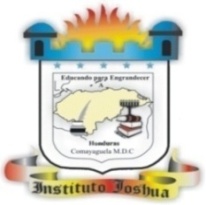 RESEÑA HISTORICA CENTRO DE EDUACCION MEDIA NO GUBERNAMENTAL MIXTO JOSHUAEl Centro de Educación Media no Gubernamental Mixto Joshua se fundó el 11 de septiembre del año 2007  comenzando sus funciones en el 2008, tiene su sede en la colonia Santa Fe de Comayagüela, actualmente cuenta con un personal docente de 26 maestros, una matrícula de 554 estudiantes en las modalidades de Educación Básica(7mo,8avo,9no grado), Bachillerato Técnico Profesional  en Contaduría y finanzas, Bachillerato Técnico profesional en Informática y Bachillerato en Ciencias y Humanidades siendo su Director el Licenciado Oswaldo Hernández Zuniga.El instituto está dedicado a la formación integral de los estudiantes, con el propósito de fortalecer las potencialidades de cada uno de ellos, para obtener finalmente el más alto perfil del egresado.Ser un instituto que brinda una excelente educación en cultura, arte y deporte y conocimiento científico, social y valores morales y espirituales para formar alumnos (as) proporcionándoles los conocimientos básicos en cultura general, especializándolos y preparándolos para la vida culminado sus estudios en la profesión de su agrado.#37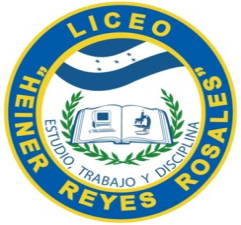 RESEÑA HISTORICALiceo "Heiner Reyes Rosales"Fundado en el año 1994, en memoria al ciudadano Heiner Reyes Rosalesque murió trágicamente y en su honor se decidió crear este Centro Educativo con la visión y objetivo de crear una cultura de Paz y no venganza, formación integrar con una iniciativa y visión de servicio, atendiendo las necesidades de servicios educativos de calidad al alcance de los habitantes de la zona en la que se encuentra ubicado, garantizando nuestros objetivos y altos índices de aprendizajes significativos que le permite a nuestros egresados enfrentar con éxitos los retos laborales y estudiantiles a nivel superior para el bienestar de nuestra querida República de Honduras.Se brindan los servicios educativos en los niveles de Pre-básica, Básica y Media en la modalidad de Bachillerato en Humanidades, Bachillerato Técnico Profesional con orientación en Informática y FinanzasUbicado en la Colonia El Carrizal No. 2 Sector No. 1.#38Instituto Evangelico Asher       *Ubicado en la Col. Lomas del Norte, Carrizal         *Fue fundada en Octubre del año 2004        *Director Lic. Luis GarcíaOfreciendo una educación de calidad en el Sistema Español y Bilingüe  español en las modalidades de:Educación BásicaBTP en InformáticaBTP en Administración de EmpresasBTP en Salud y Nutrición ComunitariaBTP en Contaduría y FinanzasBachillerato en Ciencias y HumanidadesCon personal calificado y especializado en su área contando como Centro Educativo con  15 años de experiencia en Educación. Nuestro lema. El Principio de la Sabiduría es el temor a Jehová Prov. INSTITUTO GUBERNAMENTAL “AUGUSTO URBINA CRUZ”Reseña Histórica Nombre del Instituto: Gubernamental 	Augusto Urbina CruzLugar:		Col. Villa Los Laureles, Comayagüela M.D.CDirectora: 			Geraldina Flores FloresDistrito educativo:  15Matricula actual de 667 estudiantes BREVE HISTORIA DEL CENTRO EDUCATIVOLa idea de establecer un centro educativo oficial en la Colonia Villa Los Laureles surge de un grupo de personas de esta comunidad, pensando en el bienestar de la juventud ya que para sus principios era muy difícil que los jóvenes pudieran llegar al centro de la ciudad capital a realizar sus estudios primero por lo caro que salía y luego por la distancia a recorrer, siendo una de las primeras en impulsar este proyecto la Sra. Angélica Flores (QDDG) viendo el logro de sus solicitudes y esfuerzos en el mes de diciembre del año de 1997.El Instituto “Augusto Urbina Cruz” fue creado mediante Decreto Legislativo Nº 223-97 del 29 de diciembre de 1997 siendo la directora  la Profesora NERY SAGRARIO MADRID SANCHEZ y comenzó a funcionar en enero de 1998, con el nivel de Ciclo Común en las jornadas matutina y nocturna, funcionando en el centro comunal, empezando sin mobiliario y equipo necesario para realizar el quehacer educativo.La dinámica y el espíritu emprendedor con el cual se comenzó a trabajar en la institución, fue colocando a la misma en un espacio envidiable y de motivación constante en la comunidad, para el año de 1999 se contaba ya con el terreno para construir el edificio propio, que es donde se encentra actualmente, el mismo año se gestionó con el fondo Hondureño de Inversión Social (FHIS) los fondos necesarios para la construcción de 6 aulas, poco a poco se fueron creando los laboratorios, entre ellos el contable y el de computación, que para el año 2002 empezaron a funcionar. En la actualidad, de una o de otra manera, con los esfuerzos del personal que labora en el centro educativo a pesar de las limitaciones económicas, físicas, y políticas gubernamentales, se ha fortalecido la institución, se brinda una educación de excelencia, se amplió el local con un edificio anexo que sirve de instalación de los laboratorios de Ciencias Naturales, Talleres de Actividades Prácticas y Laboratorio Contable del instituto. Otro de los grandes logros institucionales fue la creación de las carreras de Educación Comercial y Técnico en Computación, logros realizados años atrás, con las reformas educativas actualmente.El Instituto funcionaEn la jornada matutina se atienden alumnos del III ciclo, 7mo, 8vo y 9no grado y  las carreras de BTP en Salud y Nutrición Comunitaria, en Informática y BCH (Bachillerato en Ciencias y Humanidades)  En la jornada vespertina se imparten los Bachilleratos Técnicos Profesionales en Contaduría Y Finanzas, en Informática, Administración De Empresas Y Bachillerato En Ciencias Y HumanidadesEn la jornada nocturna se atienden alumnos del III ciclo, 7mo, 8vo y 9no grado y  las carreras de Bachilleratos  Técnicos Profesionales en Contaduría Y Finanzas, Administración De Empresas Y Bachillerato En Ciencias Y HumanidadesMisiónOfrecer a toda la comunidad educativa una educación de excelencia en formación académica y de valores acorde a las nuevas políticas educativas, con las competencias para que pueda insertarse en el campo laboral, para beneficio del mismo, su entorno y la patria.Visión  El Instituto  Gubernamental Augusto Urbina Cruz se proyecta como una institución pionera en la formación de profesionales aptos y capaces para incorporarse al mercado laboral y universitario preparado para enfrentar los retos que la sociedad demanda con dinamismo, credibilidad, responsabilidad y con disposiciones al trabajo#40RESEÑA HISTORICA DEL CENTROEDUCATIVO NO GUBERNAMENTALBERACAEl Centro de Educación Media No Gubernamental 
Evangélico BERACA.BERACA: vocablo griego que significa Valle De Bendición, fue fundado en el año 2004 por el profesor Martin Andrade López, con la modalidad de ciclo común.Actualmente esta institución está siendo dirigida por el  Director General Profesor Martin Andrade, teniendo su representante en Sub Dirección la Profesora Miriam Zavala. Está ubicada en la Col. La Haya de Comayüela M.D.C.En el año 2006 se da apertura a las carreras de Bachillerato en Ciencias y Letras, Bachillerato Técnico en Computación y Educación comercial.  Y en el año 2014 se  hizo la conversión a las carreras de Bachillerato Técnico Profesional, Bachillerato Técnico  Profesional en Humanidades, Técnico en  Contaduría y Finanzas, y Técnico Profesional en Informática.Nuestra meta inculcar valores morales y cívicos formando ciudadanos amantes de su patria con las herramientas científicas, tecnológicas y técnicas que convierten a nuestro país en una mejor nación.#41INSTITUTO  GUBERNAMENTAL “DESARROLLO SOSTENIBLE”MODALIDADES DE ESTUDIO1-III CICLO DE EDUCACIÓN BÁSICA: 7°, 8° Y 9° GRADO2-BACHILLERATO TÉCNICO PROFESIONAL EN INFORMÁTICA:                                                                   10º, 11º Y 12º GRADO3-BACHILLERATO TÉCNICO PROFESIONAL EN PROMOCIÓN SOCIAL Y DESARROLLO COMUNITARIO: 10º, 11º Y 12º GRADOJORNADA: VESPERTINASEPTIEMBRE -2019COL. EL HATILLO, TEGUCIGALPA, M.D.C., HONDURASInstituto Gubernamental “Desarrollo Sostenible”RESEÑA HISTORICAEl Instituto Gubernamental “Desarrollo Sostenible”, surge del producto de un movimiento socio comunitario, emprendido por pobladores de 15 comunidades aledañas a la colonia El Hatillo de Tegucigalpa, ubicadas en la zona de amortiguamiento del Parque Nacional “La Tigra”, cuyo propósito era satisfacer las necesidades educativas de dicha población, de escasos recursos económicos.Fue creado por el Congreso Nacional, en el año 1995, mediante Decreto N° 197-95.En 1996, inició sus labores únicamente en el área de Ciclo Común, a partir del 2001 comienza el Bachillerato en Promoción Social, mediante Decreto Legislativo N° 237-2000 y en el año 2006 se creó el Técnico en Computación con asignaturas complementarias del Bachillerato en Ciencias y Letras, con el objetivo de brindar a los  jóvenes de dichas comunidades, mayores y mejores oportunidades, que generarían beneficios tanto a nivel personal, familiar y comunal.Actualmente está ubicado en el Km. 09 de la colonia El Hatillo, en las antiguas instalaciones del IHNFA, donde era el CIRE, que ahora pertenece a la DINAF.El director es el Lic. Juan Francisco Martínez Gómez y dan el pan del saber 21 docentes especializados en el grado de licenciatura a 210 estudiantes de Plancitos, El Hatillo, El Piligüín, Los Limones, Jutiapa, Primaveras, Los Planes, Matazano, La Puente, La Cantadora, Lo De Ponce, Sabanas del Rincón, Lomas del Hatillo, San Antonio, Las Crucitas del Picacho, El Mirador, Colonias: Canaán, La Guillén, La Estanzuela, Bo. El Reparto, entre otras.Las modalidades de estudio son: III Ciclo de Educación Básica, Bachillerato Técnico Técnico Profesional en Informática y Bach. Técnico Profesional en Promoción Social y Desarrollo Comunitario.Desde el 2003 al 2018, han salido 16 promociones de Bachilleres en Promoción Social y 11 de Bachilleres en Informática. La prioridad actual en el Instituto Gubernamental “Desarrollo Sostenible” es LEGALIZAR  a favor de la Secretaría de Educación, las instalaciones en las que labora ya que pertenecen a la DINAF, se está gestionando vía Secretaría de Finanzas y Bienes Nacionales y construir un Muro Perimetral#42Senderos de LuzEl Centro de Educación No Gubernamental Senderos de Luz, se encuentra ubicado en la Colonia San Miguel de Tegucigalpa. Inició sus labores en el año de 1989. En la actualidad atiende en la jornada matutina con las siguientes modalidades:Ø Educación Pre básica.Ø Educación BásicaØ Bachillerato en Ciencias y Humanidades.Ø Bachillerato Técnico Profesional en Informática#43INSTITUTO METROPOLITANO DE EDUCACIÓN INTEGRAL (IMEI)El IMEI Fue fundado en el año 2007. Se ha dado a conocer en la ciudad capital por sus actividades de proyección con la comunidad especialmente con los ancianos del asilo CEDER. Actualmente atiende las siguientes modalidades: Tercer Ciclo de Educación Básica;Bachillerato en Ciencias y Humanidades; y Los distintos Bachilleratos Técnicos. En esta comunidad educativa se asumen plenamente la defensa de los valores: conocimiento, solidaridad, progreso, trabajo, responsabilidad, civismo, honradez, amor, integridad, respeto, lealtad y sinceridad.Su misión es proporcionar a los estudiantes una formación integral que permita potenciar sus habilidades innatas y experienciales para hacer de ellos ciudadanos capaces de desenvolverse con éxito en cualquier ámbito de la sociedad.#44 INSTITUTO TÉCNICO CULTURA POPULARFundado en 1997, cuenta con las modalidades de Bachillerato Técnico Profesional en Electricidad, Electrónica e Informática, además del tercer ciclo de educación básica con orientación Técnica. Actualmente funciona en tres jornadas con una matrícula de 600	alumnos, está ubicado en el Barrio El Manchen de Tegucigalpa y su actual Director es el Profesor José Roberto López.Participación en el primer concurso de bandas, Cooperación permanente con las autoridades 	educativas, cero huelgas desde su fundación.INSTITUTO PRIVADO “ADRIANA DE VALERIO”AMOR CREATIVIDAD Y CIENCIA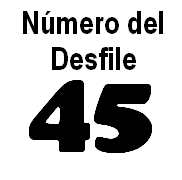 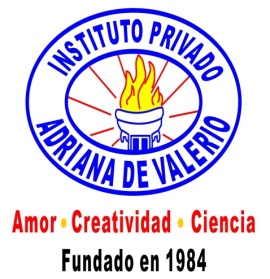 CEL: 9750-3327Reseña Histórica del Instituto  No Gubernamental “Adriana de Valerio”El Centro Educativo No Gubernamental  “Adriana de Valerio”, Pre- Básica, Básica y Media  con 35 años de servicio está Ubicado en la Col. Villeda Morales desde el año 2015 hasta la fecha. Este Centro Educativo cuenta con el apoyo de los padres de familia de la comunidad y alrededores se siente orgulloso de ser el primer Centro Educativo No Gubernamental  en esta colonia y llevar el nombre de “Adriana de Valerio”  que fue la fundadora del Instituto “ALPHA” y de este Centro Educativo siendo doña Adriana de Valerio una persona de mucho valor en nuestra sociedad, En el periodo de 1984 al año 2014 El Centro Educativo No Gubernamental  Adriana de Valerio funciono en la Col. El Sitio. A través del tiempo El Centro Educativo “Adriana de Valerio “creció destacándose en diferentes actividades escolares como también en labores deportivas.Hace 5 años 2015-2019 inicio con 60 alumnos con los niveles de Pre- Básica, Básica y media. Actualmente contamos con una matrícula de 115 alumnos en las carreras de Ciencias y Humanidades, Informática y Finanzas dichosamente apoyados en un 100% por la comunidad y padres de familia. Contamos con maestros egresados de las diferentes universidades del país que atienden a nuestros alumnos. En el transcurrir del desempeño educativo esta Institución ha  logrado 38 trofeos en las distintas disciplinas como ser: 	Gimnasiadas 	Cuadros de Danzas Folklóricas	Cuadros de Danzas Modernas 	Participación en atletismo 	Participación en Desfiles todos los años 	Participación en el recorrido de la antorcha Centroamericana a Nivel           Nacional 	Participación en el recorrido de la antorcha  a Nivel de Distrito 	Participación en las diferentes capacitaciones educativas a Nivel de Distrito Actualmente aportando un granito de arena a los estudiantes que se han matriculado en nuestra institución es para formar profesionales de calidad. a ellos encomendadas, porque hasta la fecha recibimos y gozamos de una buena capacitación y orientación de sus parte y una excelente atención a Nuestro Centro Educativo. #46RESEÑA    HISTORICA   DEL INSTITUTO GUBERNAMENTAL“21 DE OCTUBRE”El  Instituto  Gubernamental “21   de  Octubre,   de  la  colonia   del  mismo   nombre, en Tegucigalpa,  nace  a  la  vida  nacional como   posible  proyecto  educativo,  durante  el  mes   de   noviembre   de  1996  y  en  esa  misma  fecha   se  presenta  ante  la  Cámara   del  Soberano  Congreso  Nacional,  donde,  con  Decreto  N. 226-9  del  mes   de  diciembre,  se le   denomina con   carácter  oficial  a  partir  del  1  de  febrero   de  1997.El  Instituto  Gubernamental  “21  de  Octubre”   que    se  creó  para  atender  los  deseos  de  superación de  la juventud   de  la  Colonia  21   de  Octubre   y   de  zonas aledañas,   inicia  sus  labores con  una  matrícula  de  261  alumnos,  distribuidos  en   cinco  grupos  de  Ciclo Común,  en  el  anexo  de la  Escuela  “21  de Octubre”, donde,   a  pesar   de  no  tener  las  condiciones   pedagógicas  necesarias, los  Profesores,  Padres   de Familias  y alumnos, trabajamos  con  todas  la motivación  necesaria  para  hacer  realidad  tan  loable  proyecto.Actualmente  trabajamos con una matrícula   de 975 alumnos, con dos jornadas: Matutina   y Vespertina; con  las modalidades de Tercer Ciclo Educación Básica,   Bachillerato Técnico Profesional  En contaduría y Finanzas, Administración de Empresas e  Informática y Bachillerato en Ciencias y Humanidades.El Instituto Gubernamental 21   de Octubre, ahora con 22 años   de vida, Rectorado por el Licenciado Joaquín Alfredo Olivera., cuenta con su propio edificio, mismo que con el esfuerzo de todos sus actores como la : Organización  Amigos de La Frontera,  Docentes, personal administrativo, Padres de familia y alumnado.  Su Trinomio Filosófico es Disciplina – Estudio – Excelencia.#47Centro de Educación Básica 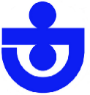 No Gubernamental“Villa de los Niños”Director: Lic. José Mario Zelaya SantosModalidad: Tercer Ciclo de Educación Básica (séptimo, octavo y noveno grado) HistoriaLa "Villa de los Niños" es un centro educativo que ha venido desempeñando una labor social, desde tiempo atrás, a favor de la niñez que carece de los recursos necesarios para seguir estudiando, surgió a partir del ideal del ya finado Venerable Aloysius Schwartz de cuidar, educar y dar un futuro brillante a los huérfanos y niños que provienen de las familias más marginadas. Estando de esta forma en funcionamiento 6 villas de los niños localizadas en diferentes países del mundo siendo estos: Corea del Sur (1964), Filipinas (1985), México (1990), Guatemala (1997), Brasil (2000) Honduras (2012 niñas) el mes de febrero del año 2017 la Villa de los Niños abre sus puertas  el Centro de Educación Básica No Gubernamental “Villa de los Niños” siendo beneficiados 274 niños de varios departamentos del país y actualmente en Tanzania (2019).En los programas de la "Villa de los Niños" administrados por las Hermanas de María. Se aplica un modelo educativo que propicia la formación, espiritual, intelectual, física y afectiva de los alumnos logrando, sin lugar a dudas, el desarrollo integral de la niñez y juventud más necesitada.Es de suma importancia mencionar que la labor generosa y desinteresada llevada a la acción por las Hermanas de María, es apoyada por diversas personas tanto nacionales como extranjeras, ya que al saber del propósito de la obra, no dudan en formar parte del grupo de bienhechores que colaboran a solventar la difícil tarea de proporcionar: alimentos, vestido, servicios médicos y dentales así como una educación de calidad a los niños, por lo tanto, también cabe destacar el gran apoyo de empresarios, comerciantes, personas del gobierno y eclesiásticas, en si a la sociedad en general, ya que han favorecido en el desarrollo de la obraCentro de educación media no  gubernamental “Jarimer”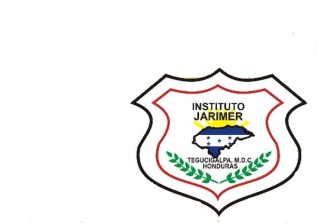 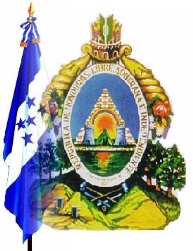  RESEÑA HISTORICAInstitución fundada en el año 1994 por la Licenciada. Merle Rosario Pineda como un aporte a las comunidades aledañas a la colonia Aurora lugar donde se encuentra ubicada dicha institución. La parte administrativa es dirigida por el señor Héctor Armando Acosta Cabrera.El personal docente es un personal altamente calificado egresado de la Universidad Pedagógica Nacional Francisco Morazán.Contamos con Instalaciones pedagógicas, área de cafetería, servicio de transporte, laboratorio de computación, laboratorio de Ciencias Naturales, clases de inglés para todos los grados desde pre kínder hasta Bachillerato. Nuestra institución ha crecido y actualmente contamos con las carreras de Bachiller en ciencias y Humanidades, Bachillerato técnicos en Informática, Bachillerato técnico Administración hostelera, Bachiller en Contaduría y finanzas, Bachillerato técnico en Salud y Nutrición Comunitaria , Nivel Básico, y pre básico y ahora iniciamos Educación bilingüe. La banda se ha caracterizado por su ritmo pegajoso y ha ganado muchos lugares a nivel nacional,  la cual está constituida tanto por el nivel básico como el nivel medio haciendo notar que la creación de la misma ha permitido además de incentivar en los jóvenes una forma de relajación, aprendizaje del área artística al igual que un grado de responsabilidad a los horarios supervisados por maestro encargado también el dedicar su tiempo después de clases a la interacción social de manera dinámica  y alejarse de la monotonía diaria. Contamos también con equipo de básquet, voleibol, grupos coreográficos entre otros Es imperativo reconocer el apoyo incondicional de parte de los padres de familia en cada actividad extra-curricular que la institución realiza.Por ello es que además de ver la Gracia del señor manifiesta en nuestra institución es que nos orienta a seguir apoyando y hasta creando este tipo de acciones que benefician a toda una comunidad educativa JARIMER. #49INSTITUTO CENTRAL “VICENTE CÁCERES”Esta institución fue fundada mediante el acuerdo del Poder Ejecutivo el 13 de agosto de 1878, con el nombre oficial de "Colegio Nacional de Segunda Enseñanza", durante la administración del Dr. Marco Aurelio Soto. Se encontraba ubicado en la planta baja de lo que era la Facultad de Derecho de la Universidad Autónoma de Honduras, frente al parque La Merced en el Centro de Tegucigalpa. Fue hasta el año de 1969 que el Centro Educativo paso a llamarse Instituto Central “Vicente Cáceres”, ubicado en la Colonia Tiloarque. Cuenta con una matrícula de 6000 estudiantes, distribuidos entre III Ciclo de Educación Básica y Bachillerato Técnico Profesional. El Instituto es Centro piloto de 2 carreras nuevas la robótica y Banca y Finanzas.SECRETARÍA DE EDUCACIÓNDIRECCIÓN DEPARTAMENTAL DE EDUCACIÓN DE FRANCISCO MORAZÁNDIRECCIÓN DISTRITAL DE EDUCACIÓN N° 11JARDÍN, ESCUELA E INSTITUTO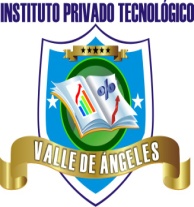 PRIVADO TECNOLOGICO VALLE DE ANGELES#50RESEÑA HISTÓRICANOMBRE DEL CENTRO: Jardín Escuela E instituto Privado Tecnológico Valle de Ángeles SECTOR: GUBERNAMENTAL _________ NO GUBERNAMENTAL      X          CCEPREB __________UBICACIÓN: Colonia Aurora Tegucigalpa MDC FECHA DE FUNDACIÓN:  Trece de Enero del 2011 LEMA: Excelencia, Estudio Honor y Lealtad DIRECTOR (A): Jose Antonio Ilias Ponce CANTIDAD DE DOCENTES:   15                                         CANTIDAD DE ALUMNOS:  215NIVELES Y CICLOS QUE ATIENDE: Pre básica, Básica Y Media JORNADAS QUE ATIENDE: matutina CUADROS QUE PRESENTA EN EL DESFILEBANDA MARCIAL PALILLONAS COLOR BAND CUADRO REPRESENTATIVO DE LAS CINCO REPUBLICAS DE CENTROAMERICA DATOS RELEVANTESEl Jardín, Escuela e Instituto Privado Tecnológico Valle de Ángeles es una Institución educativa de carácter privado, que nace el trece de enero del año  2011 como una propuesta de innovación en educación y con el propósito de ampliar las oportunidades de estudio en nuestra zona ya que propone en ese entonces  una nueva carrera basada en la administración de empresas en la que se pretende introducir al egresado en el ámbito laboral proporcionándoles un futuro más esperanzador. Como una manera de seguir ofreciendo los mejores servicios educativos el centro educativo expande su oferta académica para todos los estudiantes teniendo la apertura de los bachilleratos.Bachillerato técnico profesional en salud y nutrición comunitaria Bachillerato técnico profesional en contaduría y Finanzas Bachillerato en Ciencias y Humanidades Bachillerato en ciencias y Humanidades aceleradoEl instituto se ha caracterizado por su alto rendimiento académico demostrado en cada uno de las actividades extracurriculares realizadas a nivel de municipio y del país, destacando en las áreas de Ciencias Naturales Matemáticas artes y también a nivel cultural representando a nivel nacional e internacional con la Banda Marcial.A partir del año 2018 la institución cambia de sede trasladándose de su lugar de origen Valle de Ángeles hacia la capital de la republica específicamente colonia Aurora todo esto con la finalidad de expandir sus servicios educativos.El instituto cuenta con acuerdo definitivo y con un personal altamente calificado en cada uno de las áreas.SECRETARÍA DE EDUCACIÓN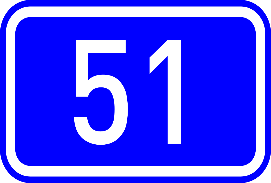 DIRECCIÓN DEPARTAMENTAL DE EDUCACIÓN DE FRANCISCO MORAZÁNDIRECCIÓN DISTRITAL DE EDUCACIÓN N. 11Reseña HistóricaCentro Educativo “Santa Mónica”Sector: No GubernamentalUbicación: Col. La Esperanza, TegucigalpaFecha de Fundación: 01 de Febrero de 1999Lema: DANDO LO MEJOR EN EL CAMINO DE LA EXCELENCIADirectora de Básica: Licda. Jeimie Sarahi MedinaDirector de Media: Lic. José Eduardo Montoya. Población Estudiantil 636Niveles y Ciclos que atiende.  Educación Pre-Básica, Educación Básica de 1ro a 9no grado, Bachillerato Ciencias y Humanidades  y Bachillerato Técnico Profesional en Informática. Jornada Matutina.Cuadros que Representa.  Palillonas. Pomponeras, Banda Marcial, Identidad Nacional, Marca País, Pelotón, Excelencia Académica, Cuadro de Promoción.El Centro educativo “Santa Mónica” fue fundado en el año de 1999 por el matrimonio del Profesor Miguel Alfonso Montoya Salgado y la Licda. Francisca Gallo Izaguirre, siendo estos, Docentes de un Centro Educativo Oficial de la comunidad, interesados por brindar una mejor educación a la niñez de la zona, abren sus puertas con una matrícula inicial de 32 estudiantes, divididos en los ciclos de Kinder, Preparatoria, primero y Segundo grado. Posteriormente se apertura un grado consecutivo cada año de funcionamiento, para el 2003 el Centro Educativo atendía Pre-básica y Básica de primero a sexto grado. En el año 2005 se inicia en la jornada matutina con la primera sección de primer curso y para el 2007 se contaba con la modalidad de Ciclo Común.Actualmente también se oferta el Bachillerato Ciencias y Humanidades   y el Bachillerato Técnico Profesional en Informática.En la actualidad 2019 el Jardín Escuela e Instituto “Santa Mónica” cuenta con 636 estudiantes y equipo docente y Técnico Docente, especializados cada quien en su área, Amplias Instalaciones, Laboratorios, utilizamos pedagogía Digital para que la tecnología sea un componente didáctico en la nueva era educativa.Centro Educativo “Santa Mónica” Dando Lo Mejor en el Camino de la Excelencia  #52INSTITUTO TÉCNICO DE ELECTRICIDAD, ELECTRÓNICA Y COMPUTACIÓN (ITEEC)El ITEEC es el primer instituto técnico privado de Tegucigalpa, fundado en el año 1992, ensus inicios estaba ubicado en el centro de la capital, posteriormente, en 1995, se trasladó asus propias instalaciones a la colonia Inestroza, lugar donde actualmente se encuentra.Desde su fundación ha graduado más de 2000 alumnos en las Áreas de Electrónica,Computación, Educación Comercial y Ciencias y Letras, Bachiller Técnico Profesional enInformática y Bachilleres en Ciencias y Humanidades, siendo en la actualidad uno de losinstitutos más reconocidos en la Capital por su excelencia académica, su disciplina y por elcultivo permanente de valores cívicos y morales a sus alumnos.•  Primer Instituto Técnico Privado de Tegucigalpa•  Campeones de Voleibol a nivel nacional•  Desarrollo de la Feria Ciencia y la Tecnología por 13 años consecutivos•  Primer lugar a nivel Inter-colegial, Ferias Científica del distrito Educativo.•  Campeón del Torneo Inter-colegial 2017.Hoy en día sus estudiantes se destacan en el área laboral, como prominentesmédicos, ingenieros en diferentes áreas.#53RESEÑA HISTORICAInstituto Técnico Gubernamental Saúl Zelaya Jiménez  Es uno de los Institutos Técnicos Gubernamentales más emblemáticos de FRANCISCO MORAZAN  Inicio operaciones el primero de abril de 1987 en el gobierno del ingeniero José  Simón Azcona, el  29 de septiembre se celebra el aniversario de Instituto culminando así cada año la celebración de las fiestas patrias.Este centro educativo durante sus primeros años de fundación consistía en dar oportunidades educativas a jóvenes de bajos recursos para ser incorporados en el sector productivo de nuestro país, siendo de los pioneros en las modalidades de Carpintería, Electricidad, Construcciones Metálicas  y  Servicios Administrativos.Hoy en día el Instituto Técnico  Gubernamental Saúl Zelaya Jiménez  cuenta con Educación Básica Técnica  y siete  carreras aprobadas en las diferentes especialidades las cuales han sido reformadas de acuerdo al nuevo Currículo Nacional Básico (CNB), siguiendo los lineamientos de la aplicación de los nuevos Bachilleratos Técnicos profesionales. El Instituto Técnico Gubernamental  Saúl Zelaya Jiménez , se proyecta con la comunidad brindando de manera gratuita mantenimiento a los centro educativos que cuenta con laboratorios de informática, así como también  al público en general servicios gratuitos en automotriz, electricidad, electrónica y refrigeración. El Instituto está ubicado en la zona  sur de la ciudad de Comayagüela: En las Cercanías  del CITY MALL y la colonia la Rosa.#54RESEÑA HISTÓRICA DEL INSTITUTO NIMIA BAQUEDANO     El Instituto Nimia Baquedano fue fundado por iniciativa y gestión de la Profesora Elsa Elizabeth Álvarez Urbina, el año 1999. Inició sus primeras clases un 03 de marzo con una población de 78 alumnos repartidos en dos secciones: un I curso y un II curso del Ciclo Común en el lugar que ocupa las instalaciones físicas de la Escuela Villa Olímpica de la Colonia Villa Olímpica.El INB en el año 1999 fue de carácter comunal, materializando la idea filantrópica de su fundadora y sus principales colaboradores quienes dieron sus conocimientos académicos Ad-Honorem. El mismo año la Profesora Elsa Elizabeth Álvarez y la Licenciada Nimia Baquedano quien fungía como Gerente Administrativo de la Secretaria de Educación, hacían gestiones ante el Congreso Nacional de la Republica para su oficialización que se logró en octubre del mismo año por Decreto N° 193-1999, por moción del Diputado Lic. Marco Antonio Andino.La comunidad de la Villa Olímpica había sido organizada por la profesora Elsa Elizabeth Álvarez Urbina, quien contó con un Comité de apoyo educativo a la que pertenecían distinguidos miembros de la comunidad con la junta directiva: Señor Elio Manuel Flores Abrego, en carácter de presidentela Señora Margoth Handal de Nazar, como vicepresidenta  la Señora Juana Guillerma Puerto de Flores como tesoreraTambién la profesora Álvarez buscó la Nómina de Personal para hacer posible la ejecución del proyecto que había planificado quien encontró varias respuestas que luego surgieron modificaciones por varios factores pero que quedó segmentada por sus principales colaboradores de dicho proyecto de fundación así: Personal Directivo Docente:Director del INB: Profesor Nery Víctor Quiñonez, Subdirectoras: Profa. Modesta Osorto y Bella Nuvia Parada.Secretaria: Profa. Estela Gumercinda Flores de Suazo.Consejera: Yilian Carlota MotiñoAsistente de Laboratorio: Elsa Elizabeth Álvarez Urbina.     Personal Docente: Profa. Tania Josefa Danilov que impartió la asignatura de Estudios Sociales.Profesor Norman Yovany Flores impartió la asignatura de Matemática.Profa. Elsa Elizabeth Álvarez impartió la asignatura de Ciencias Naturales y Artes Plásticas.Prof. Nery Víctor Quiñonez impartió la asignatura de Español.Prof. Fernando Valladares impartió la asignatura de Inglés.Profa. Yelsy Dayanara Rodríguez impartió la asignatura de Actividades Prácticas.  Profa. Lilian Bustillo impartió la asignatura de Educación Musical.Profa. Yilian Motiño impartió la asignatura de Educación Cívica.Para el año 2000 el INB, ya estaba Oficializado pero surgen las primeras dificultades; pues la dirección de la Escuela Villa Olímpica notificó que no seguirían prestando sus instalaciones físicas y que el INB debería buscar otro lugar, por lo que el instituto de emergencia se instala en una casa no terminada de madera y con dificultades.En el año 2000 la directiva docente y algunos docentes que laboraron en el año 1999, fueron sustituidos por la Secretaria de Educación por otro personal quedando en ese momento el siguiente personal de la Directiva Docente:Director: Nelson Edgardo Cálix quien inicia sus labores en octubre del 2000.Subdirector: Toribio Daniel Mejía (Q.D.D.G), quien inicia en Julio del 2000.Secretaria: Nolvia Esperanza Barrientos, quien inicia en Febrero del 2000.Cabe destacar que con la Oficialización del Instituto ya no solo funciona la jornada Nocturna, sino que se extiende la jornada Matutina y la incorporación de nuevo personal docente y personal de Servicio Civil y el INB cuenta con una directiva de Padres de Familia entre las que más se destacan son: Presidente Carlos Anariba,Vicepresidente: Sra. Isabel Palacios de Uriel, Tesorera: Lourdes Andino, Quienes colaboraron en el acompañamiento de las gestiones realizadas por la Directiva Docente y algunos docentes. También cuenta con un Personal Docente que se va sumando a la labor educativa con los siguientes servicios profesionales: un Departamento de Orientación a cargo de la Profa. Liza Laínez y para mediados del año un Departamento de Consejería a cargo de la Profa. Teresa Enamorado; y cambio de la Subdirectora Modesta Bustillo por Prof. Toribio Daniel Mejía, también la separación del Director Nery Víctor Quiñonez quedando sin dirección el INB para luego en el mes de octubre de ese año 2000 toma posesión el Prof. Nelson Edgardo Calix, como nuevo director del INB.Uno de los grandes logros del INB en el año 2000 es la adquisición del terreno para sus instalaciones físicas que le asignó la Alcaldía Municipal del Distrito Central a través de la oficina de catastro que por medio del hermano de la Profa. Lenia Montoya fue posible su localización. La capacidad de gestión de la Secretaria del INB la Profa. Nolvia Barrientos era incansable animando a padres y madres para el acompañamiento de la misma en busca de mobiliario y otros recursos para ir creciendo como institución, y para finales del mismo año sucede la tragedia de quema del espacio físico donde funcionaba el INB. En ese mismo año la Secretaría de Educación le asigna presupuesto al instituto para un módulo de cuatro aulas y servicios sanitarios.En el año 2001 y por lo ocurrido el año anterior se comienza la búsqueda de otro espacio físico para que funcione el INB, pues había mucha preocupación en ese momento ya que hubo varios días que funcionó en el Complejo Olímpico “Simón Azcona”, pero volvía la calma cuando la institución educativa y los padres y madres de familia solicitaron a la Secretaría de Educación , apoyo para el pago de alquiler de una casa en el sector N°3 de la Villa Olímpica y fue así que en ese espacio funcionó el INB. Cabe mencionar la gestión y su liderazgo del Prof. Daniel Mejía que junto a los docentes construyeron un segundo módulo donde se ubica la Biblioteca del instituto, también dieron comienzo del cerco perimetral.Nunca la gestión fue olvidada pues el equipo encargado de gestionar lo hacía en la Secretaría de Finanzas, FHIS y Secretaría de Educación, que tenía como Gerente Administrativo a la Licenciada Nimia Baquedano, de quien se recibió el apoyo incondicional tanto en gestiones como en la adquisición de mobiliario.En ese mismo año 2001 se gestiona ante el Congreso Nacional la carrera de Educación Comercial y las plazas para el personal de Enfermería, Operadoras de Máquinas, Conserje, Personal de Aseo y Vigilancia.En el año 2001 Sucedió un evento muy trascendental, como ser la inauguración de las instalaciones físicas del INB un 10 de septiembre.     En abril del 2002, el Director del INB Prof. Nelson Calix abandonó la institución y lo sustituye el Prof. Rodolfo Nelson Cárdenas, quien logró construir un módulo Administrativo y parte del cerco perimetral y un muro de contención.     El INB con el deseo de servir mejor se da apertura a un Bachillerato en Ciencias y Letras Ad-Honorem en la jornada matutina, el que no puede seguir funcionando por falta de presupuesto; ya para el siguiente año 2003 se gradúa la Primera promoción de la carrera de Educación Comercial, la cual por desgaste finaliza en el año 2015 de acuerdo a las Reforma Educativa aprobada por la Secretaria de Educación.      En abril del 2004 la Secretaria General Profa. Nolvia Barrientos abandona la secretaría de la institución y la sustituye el Prof. Nery René Pascua Fajardo.     Para el año 2006 el INB cuenta con la carrera de Bachillerato en Ciencias y Letras y Técnico en Computación.     Para finales del año 2008 y por quedar dos plazas vacantes, la dirección en la jornada Matutina y la Subdirección en jornada Vespertina llegan las Prof. Ada Lourdes López en sustitución del Director Rodolfo Nelson Cárdenas y Julia Belinda Martínez en sustitución del Subdirector Prof. Ovidio Pastrana (Q.D.D.G.), pero para las docentes fue posible su nombramiento hasta el 2009; Es oportuno reconocer la labor de las docentes mencionadas por sus gestiones que junto a los docentes a su cargo, alumnos y muy especialmente a la International School, fue posible la construcción de cuatro aulas más, sin olvidar que en ese módulo había una aula por la gestión del Prof. Ovidio Pastrana y un aula laboratorio de Computo construida por la Administración de la Prof. Ada Lourdes López.      Actualmente el INB cuenta con un número de 60  docentes y con una directiva docente formada por:Director: Lic. José Ángel Antonio Rodríguez FuentesSubdirectora: Lic. Yilian Carlota Motiño jornada VespertinaLic. Victorina Moreno Jornada Nocturna.Secretario: Prof. Nery René Pascua Fajardo.                        #55HISTORIA INSTITUTO TECNICO HONDURASEl Instituto Técnico Honduras, Institución Educativa de estado, nace con la finalidad de preparar los técnicos medios que requiere el avance industrial del país. Escuela Técnico Textil Industrial fue el nombre con el que se conoció en sus inicios el actual Técnico Honduras. Fue fundado en el año de 1949.La misión del Instituto claramente se orienta a no crear mano de obra calificada sino en la formación de Técnicos Medios.El 17 de septiembre pasó a llamarse INSTITUTO TÉCNICO HONDURAS  y comenzó a funcionar en febrero de 1978 con la nueva estructura.El primer Director del INSTITUTO TÉCNICO HONDURAS ubicado en la Col. Kennedy con su nueva estructura fue el Licenciado Marcelino Barahona; siendo su ministro de Educación el Dr. Matute Canizales.En el año 1993 se obtiene la primera promoción de Bachilleres Técnicos y Técnico Medio en las especialidades de Electricidad y Mecánica. En 1990 con el cambio de la malla curricular desaparece el Ciclo Común Industrial convirtiéndose en Ciclo Básico Técnico.En 1991 siendo Director el Profesor Mario Izaguirre se amplía la cobertura estudiantil con la creación de la Jornada Vespertina.Desde el año 2001 la institución es dirigida por el Profesor Nelson Edgardo Cálix; durante este periodo de tiempo la institución ha sido objeto de un amplio programa de mejora y de equipamiento con el apoyo del grupo español EDUCTRADE y de nuevo en el año 2014 se modifican los programas de estudio y los Bachilleratos Industriales pasan a ser Bachilleratos Técnicos Profesionales.Actualmente de la mano del Abogado Nelson Edgardo Cálix el INSTITUTO TÉCNICO HONDURAS forma bachilleres Técnicos Profesionales en l especialidades de: Mecánica Automotriz,  Refrigeración y Aire Acondicionado, Mecánica Industrial, Electricidad, Electrónica, Informática y a partir del año 2017 se implementa el nuevo Bachillerato Técnico Profesional en Informática con Orientación en Robótica.El Instituto Técnico Honduras insigne y baluarte de la Educación Técnica en Honduras logra triunfos académicos como ser:Representación de país en la Feria Latinoamericana IMAGINATEC realizada en la ciudad de Panamá obteniendo menciones honoríficas.Representación Institucional por parte de la Especialidad de Electrónica en la Feria de Tecnología realizada por la UPNFM obteniendo el 1er y 2do lugar.1er lugar como Instituto más Innovador en Desfiles Patrios 2016#56 INSTITUTO TECNOLÓGICO DE ADMINISTRACIÓN DE EMPRESAS (INTAE)El INTAE está ubicado en el Centro de Tegucigalpa frente a la Secretaría de Salud en el Barrio El Centro. Su lema es: “INTAE, donde el estudio es un hábito".Surge como un centro educativo de carácter experimental con una nueva carrera, el Bachillerato en Administración de Empresas orientada al campo empresarial, con dos sedes: una en Tegucigalpa y otra en San Pedro Sula. Se implementa una nueva metodología de enseñanza innovadora, acelerada e integral, a través de Círculos de Estudio formando una conducta de liderazgo empresarial en sus egresados la cual se ha mantenido a los largo de 38 años.
#57Instituto Técnico Nueva SuyapaEl Instituto Técnico “Nueva Suyapa” ubicado en la colonia Nueva Suyapa de esta ciudad fue fundado en 1981 a iniciativa de padres de familia y personas influyentes de la comunidad, el director fundador fue Natividad Rochez Miranda y Sor Georgeth Micheau, quien fue una religiosa que tuvo la iniciativa con el profesor Rochez de iniciar un instituto de carácter nocturno.Comenzó a funcionar con carácter de privado, especialmente en la jornada nocturna con la modalidad de Ciclo Común. En 1987 después de varias gestiones se convierte en semioficial y en 1994 en oficial.#58Breve Reseña Histórica INSTITUTO GUBERNAMENTAL “REPÚBLICA DE FRANCIA”Fue fundado en el año 1996 con el nombre de instituto “El Reparto”En el año 2003 Cambia el nombre a Instituto “República de Francia”Está ubicado en el Ba. La Ronda calle Adolfo Zuniga en el Centro de Tegucigalpa Fomenta Los Valores De: Trabajo, Estudio y Disciplina. Actualmente su Director  es el Lic. Orlin Rene Fiallos Paz. Y laboran 49 docentes Ofrece las siguientes modalidades:Tercer Ciclo Educación BásicoBachillerato Técnico Profesional en Contaduría Y FinanzasBachillerato Técnico Profesional en Salud ComunitariaBachillerato Técnico Profesional en Administración Hotelera.Bachillerato Técnico Profesional en Ciencias Humanidades.Labora en  jornadas matutina y vespertina. Su población: Estudiantil es de 867 alumnos  Ha obtenido primeros lugares en disciplinas como: Futbol, Danza Moderna, Karate, Ferias científicas mejor barra#59 INSTITUTO “BLANCA ADRIANA PONCE”Inició funciones en 1994, no obstante, su permiso provisional lo obtuvo a fines de 1993. El Instituto abrió sus puertas en 1994 con la carrera de Bachillerato en Desarrollo Empresarial y Ciclo Común como institución privada. La oficialización del Instituto se llevó a  cabo en 1995 quedando registrado en Decreto con el Nombre de "Blanca Adriana Ponce Ponce".En la actualidad cuenta con: Tercer Ciclo de Educación Básica, Bachillerato Técnico Profesional en Administración Hotelera, Contaduría y Finanza, Informática, así como Bachillerato en Ciencias y Humanidades, operando en las tres jornada (matutina, vespertina y nocturna). Su director actual es Lic. Leónidas Moncada y subdirector Víctor Manuel Sorto.NUMERO EN EL DESFILE 60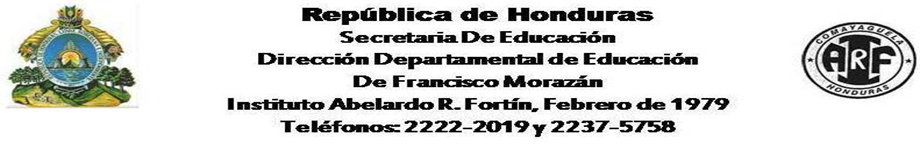 RESEÑA HISTORICA DEL INSTITUTO TECNICO “ABELARDO R. FORTIN”El Instituto Técnico “Abelardo R. Fortín” lleva este nombre en honor al Profesor de Generaciones Abelardo R. Fortín, quien se destacó como en beneficio de la educación Nacional.En memoria de su Nacimiento el 23 de mayo se celebra la fundación del instituto, mediante acuerdo N°.117-EP de fecha 8 de agosto. En 1981 se convirtió en instituto oficial y en 1985 se implementó el funcionamiento de la jornada matutina. En el año 1993 ocurrió la conversión del instituto de Ciclo Común Básico Polivalente.	  Desde sus inicios a la actualidad ha venido sirviendo los Talleres de:Estructura MetálicasElectricidad Maderas Corte y ConfecciónBelleza y Cosmetología  Manualidades 1997 marco la apertura, a nivel de diversificado, de las carreras de diferentes Bachilleratos:Bachillerato Técnico en Electricidad  Bachillerato Técnico en Industria del Vestido (experimental de tres años) Bachillerato Técnico en Computación Bachillerato Técnico en ElectrónicaEl 24 de  enero de 2008 el instituto  “Abelardo R. Fortín” fue beneficiado, por acuerdo emitido por el Soberano Congreso Nacional de la Republica con la autorización de cinco (5) Carreras : Dos en el Sistema de Educación Media a Distancia  (Educación Comercial  y Bachillerato en Administración de empresas); y , tres en sistema Presencial para las tres jornadas  (Bachillerato Técnico en Refrigeración y Aire Acondicionado, Bachillerato en Electrónica y Bachillerato en Ciencias y Técnica  con Orientación en Electromecánica ).Nuestro Instituto, Abrió sus puertas al “sistema de educación a distancia” (ISEMED) en 1999, con la matrícula de 434 estudiantes. Este Sistema funciona los días sábados y domingo  para darles la oportunidad a los estudiantes que laboran y que no pueden estudiar en el sistema presencial. En el año, 2010, egreso la primera promoción de bachilleres  en administración de empresa y peritos mercantiles y contadores públicos ACTUALEMENTE Ofrecemos el tercer nivel de educación básica con orientación técnica y los bachilleratos técnicos profesionales en Electrónica, Electricidad, Humanidades, informáticas,  contaduría  y finanza,  En el sistema de Educación a distancia ofrecemos los bachilleratos  técnicos profesionales en: Contaduría  y finanza /  Administración de empresas  UBICACIÓN ACTUAL La institución cuenta con un local conformado por tres edificiosPrincipal: en la 6ta ave, entre 7 y 8 calle de Comayagüela.Talleres: 8va .calle Y 7ma. ave. Antiguo local de Censos y Estadísticas: 6ta. ave. y 8va. calle.DOCENTES ACTUALES PRESENCIAL: 145ISEMED: 25MATRICULA ACTUAL PRESENCIAL 1700ISEMED 518 Número posicional del Desfile1433Ø Bachillerato Técnico Profesional en Salud y NutriciónØ Bachillerato Técnico Profesional en Contaduría y Finanzas